Генеральный планМУНИЦИПАЛЬНОГО ОБРАЗОВАНИЯАЛЕКСЕЕВСКИЙ СЕЛЬСОВЕТАСЕКЕЕВСКОГО РАЙОНАОРЕНБУРГСКОЙ ОБЛАСТИТОМ  2Материалы по обоснованиюЗаказчик:   Администрация  муниципального образования Алексеевский сельсовет                  Асекеевского  района Оренбургской областиКонтракт:Исполнитель:  ООО «МЕРИДИАН»ООО «МЕРИДИАН» Оренбург  2014СОСТАВ ГЕНЕРАЛЬНОГО ПЛАНАГенеральный план состоит из 2х томов:«Положения о территориальном планировании»  (Том 1), «Материалы по обоснованию проекта» (Том 2), Генеральный план представляется в электронном виде. Проект разработан в программной среде ГИС «MapInfo Professional» в составе электронных графических слоёв и связанной с ними атрибутивной базы данных.Работа выполнена проектной группой предприятия ООО «Меридиан»:Перечень предоставляемых материалов:1. Текстовые материалы:- Том 2. Материалы по обоснованию проекта2. Графические материалы:1. Карта местоположения МО Алексеевский сельсовет в Асекеевском районе (М 1:200 000);2. Карта существующих границ МО Алексеевский сельсовет в Асекеевском районе (М 1:25 000);3. Карта местоположения существующих объектов местного значения МО Алексеевский сельсовет Асекеевского района (М 1:10 000);4. Карта местоположения существующих объектов местного значения МО Алексеевский сельсовет Асекеевского района. с.Алексеевка (М 1:2 000);5. Карта местоположения существующих объектов местного значения МО Алексеевский сельсовет Асекеевского района. с.Воскресеновка (М 1:2000);6. Карта зон с особыми условиями использования территорий, и территорий подверженных риску ЧС МО Алексеевский сельсовет Асекеевского района (М 1:10 000);7. Карта зон с особыми условиями использования территорий, и территорий подверженных риску ЧС МО Алексеевский сельсовет Асекеевского района с.Алексеевка (М 1:2000);8. Карта зон с особыми условиями использования территорий, и территорий подверженных риску ЧС МО Алексеевский сельсовет Асекеевского района. с.Воскресеновка (М 1:2000);Содержание тома 2"Материалы по обоснованию" ОБЩИЕ СВЕДЕНИЯ О ПОСЕЛЕНИИ……………………………………………………….…..……41.1 Краткая историческая справка	21.2  Особенности экономико-географического положения	22.	ПРИРОДНЫЕ УСЛОВИЯ	22.1 Рельеф и геологическое строение	22.2.Климат	22.3 Гидрология	22.4 Почвенно-растительный покров	22.5  Животный мир	23.	ЗОНЫ С ОСОБЫМИ УСЛОВИЯМИ ИСПОЛЬЗОВАНИЯ ТЕРРИТОРИИ	24.ЗЕМЛИ МУНИЦИПАЛЬНОГО ОБРАЗОВАНИЯ ТЕРРИТОРИАЛЬНЫЕ РЕСУРСЫ	24.1 Территория муниципального образования	24.2 Территориальные ресурсы	25. СОЦИАЛЬНО-ЭКОНОМИЧЕСКАЯ СИТУАЦИЯ	25.1. Хозяйственный комплекс и предпосылки развития	2Экономический потенциал	25.2. Демографическая ситуация. Прогноз численности населения	25.3. Жилищный фонд и жилищное строительство	25.4. Социальная сфера. Проблемы и направления развития	26. ПЛАНИРОВОЧНАЯ ОРГАНИЗАЦИЯ ТЕРРИТОРИИ	26.1 Современная градостроительная ситуация.	26.2. Концепция территориального развития села Алексеевка  и села Воскресеновка (предложения по территориальному планированию)	27.ТРАНСПОРТНАЯ ИНФРАСТРУКТУРА	27.1 Автомобильные дорог...............................................................................467.2 Общественный транспорт..........................................................................477.3 Железнодорожный транспорт...................................................................488. ИНЖЕНЕРНАЯ ЗАЩИТА И  ПОДГОТОВКА ТЕРРИТОРИИ	29.ОЗЕЛЕНЕНИЕ	29.1 существующее положение	210. ИНЖЕНЕРНАЯ  ИНФРАСТРУКТУРА	210.1 Водоснабжение	210.2. Водоотведение	210.3. Электроснабжение	210.4 Теплоснабжение	210.5 Газоснабжение	210.6 Средства связи	211. ОЦЕНКА ВОЗДЕЙСТВИЯ НА ОКРУЖАЮЩУЮ СРЕДУ (ОВОС) И МЕРОПРИЯТИЯ ПО ЕЕ ОХРАНЕ	211.1Охрана атмосферного воздуха	211.2Охрана поверхностных и подземных вод	211.3Санитарно-защитные зоны предприятий и иных объектов	211.4Охранные и санитарно-защитные зоны объектов 	211.5Охрана окружающей среды от воздействия шума	211.6Охрана окружающей среды от электромагнитных излучений	211.7Охрана почвенного покрова	211.8	Охрана растительности и формирование системы зеленых насаждений	211.9Санитарная очистка территории	212. ПЕРЕЧЕНЬ ОСНОВНЫХ ФАКТОРОВ РИСКА ВОЗНИКНОВЕНИЯ ЧРЕЗВЫЧАЙНЫХ СИТУАЦИЙ ПРИРОДНОГО И ТЕХНОГЕННОГО ХАРАКТЕРА	212.1 Чрезвычайные ситуации на гидротехнических сооружениях	212.2 Опасные метеорологические явления и процессы	212.3 Риски возникновения ЧС на объектах ЖКХ	212.4 Авария на пожаро- и взрывоопасных объектах	2ОБЩИЕ СВЕДЕНИЯ О ПОСЕЛЕНИИ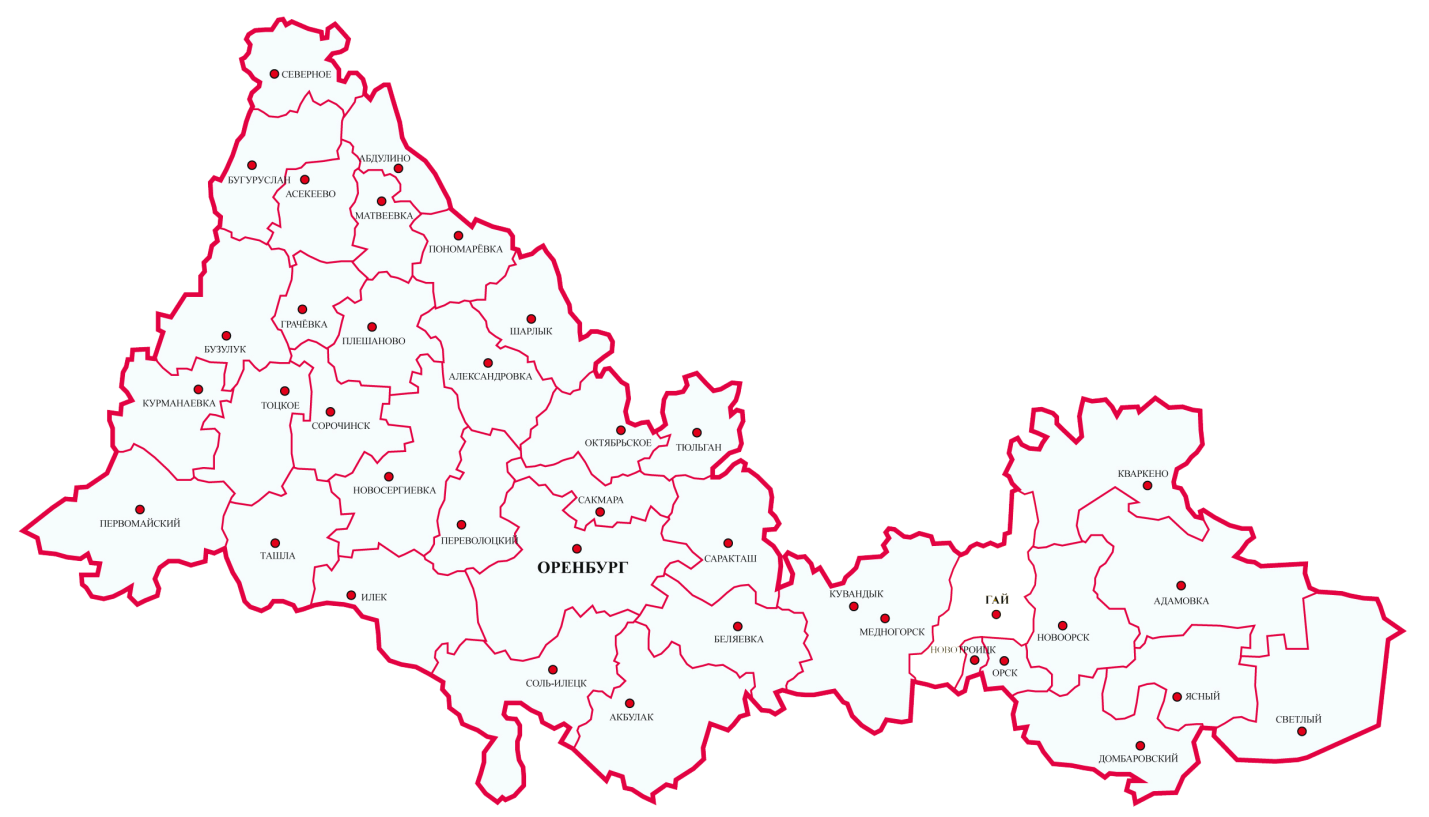 Рисунок 1.1Положение поселения в системе Оренбургской областиАлексеевский сельсовет - является сельским поселением , образованным в соответствии с Законом Оренбургской области, объединяющим общей территорией 3 сельских населенных пункта – село Алексеевка, село Воскресеновка, разъезд 1334 км , в которых местное самоуправление осуществляется населением непосредственно и (или) через выборные и иные органы местного самоуправления . Административный центр поселения - село Алексеевка.Площадь МО Алексеевский сельсовет составляет 6809 га.В настоящее время численность населения составляет 322 человека.1.1 Краткая историческая справкаАсекеевского районаАсекеевский район Бугурусланского округа Средне-Волжской области образовался в 1928 году. Район включал в свой состав 33 сельсовета, которые объединяли 156 населенных пунктов с общим числом населения 31393 человека. Район многонациональный. На его территории проживало: татары - 11711 человек, русские - 11666, украинцы - 5393, мордва - 2002 и прочих национальностей - 621 человек. Территория района составляла 1297,69 квадратных километра. Действовало 13 мельниц сельскохозяйственного типа, 7 маслобоек, 14 кустарных частных крупорушек, сыроваренный и кирпичный заводы, совхоз "Заглядинский ", с численностью работающих - 158 человек и 6160 мелких крестьянских хозяйств.В 1928 - 1929 учебном году на территории района функционировали 34 школы первой ступени по пяти группам обучения, училось в них 2066 учащихся.В ноябре 1930 года по распоряжению Средне-Волжского крайисполкома район был упразднен и его территория вошла в состав Бугурусланского района. С образованием Оренбургской области в декабре 1934 года Асекеевский район снова обрел статус самостоятельной административно - территориальной единицы.В 1959 году происходит укрупнение района, за счет объединения с Краснопартизанским районом. В 1963 году Асекеевский район был ликвидирован и его территория вошла в состав Бугурусланского района. В 1965 году Асекеевский район обрел нынешние границы1.2  Особенности экономико-географического положенияМуниципальное образование Алесеевский  сельсовет находится в центральной части Асекеевского района. Асекеевский район расположен в северо-западной части Оренбургской области Приволжского федерального округа Российской Федерации.Районный центр село Асекеево находится на расстоянии 388  км от областного центра г. Оренбург.Центром поселения является село Алексеевка,  которая  находится в  км от районного центра села Асекеево. Важная роль во внешних связях МО Алексеевский сельсовет принадлежит автомобильному транспорту. Связь с другими МО области осуществляется по дорогам местного и регионального значения. Алесеевский сельсовет относится  к северо - западной  сельскохозяйственной зоне Оренбургской области, где возделываются яровые зерновые культуры, овощи и развито животноводство. Климатические условия степной зоны в сочетании с естественным почвенным плодородием почв обусловили возможность выращивания в районе зерновых культур.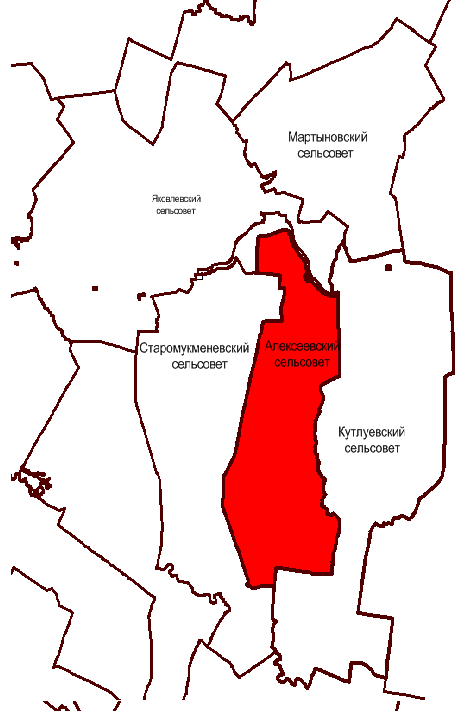 Рисунок 1.2 Границы МО Алексеевского сельсовет в Асекеевском  районе.ПРИРОДНЫЕ УСЛОВИЯ2.1 Рельеф и геологическое строениеГеология района представлена отложениями разного срока образования, из которых более древними считаются верхнепермские, выходящие на поверхность  по обрывистым берегам рек и оврагов. Они представлены казанскими и татарскими ярусами. Среднеюрские отложения встречаются в виде пятен серых, зеленовато-серых глин и желтых песков. Территория района имеет рельеф в виде сыртов широтного направления с отчетливо выраженной неравносклонностью – склон южной экспозиции постоянно круче северного. Южные склоны всегда круты   и обрывисты, расчленены балками и оврагами; северные склоны обычно пологие, растянутые на многие километры.Осевая часть сыртов волниста, иногда с хорошо очерченными сопками и шиханами.  2.2.КлиматАсекеевский район как и все Оренбуржье отличается равнинными просторами. Благодаря этому воздушные массы различного происхождения как холодные северные так  и жаркие сухие южные, беспрепятственно вторгаются на территорию района. Климат континентальный, среднегодовая температура +2,5град. Средние температуры в январе -14…-17 градусов, а иногда опускается до -43…-45 градусов. Морозы часто сопровождаются сильными ветрами. Самый жаркий месяц лета – июль, со средними  температурами +19…+22 градуса, иногда июльская жара достигает  +40 градусов. Особенно сильная жара устанавливается при проникновении горячего воздуха из Казахстана и Средней Азии.Среднегодовое количество осадков в Асекеевском районе около , это показатель один из самых высоких в Оренбургской области. Около 60—70 % годового количества осадков приходится на теплый период. Продолжительность залегания снегового покрова составляет около 150 дней. Глубина промерзания почвы до . Преобладающее направление ветра зимой – южное, летом – северо-западное. Таким образом, климатические условия Асекеевского района в отношении комфортности для труда и отдыха имеют как положительные так и отрицательные черты. Краткость переходных сезонов – весны и осени, высокая длительность суммарного солнечного сияния, регулярность осадков, относится к благоприятным чертам климата. Большая скорость ветра определяет запыленность поселений, иссушает почвы, внезапные заморозки поздней весной и ранней осенью относятся к неблагоприятным климатическим условиям.2.3 ГидрологияПоверхностные воды Асекеевского района  относятся к бассейнам реки Волга. Реки района входящие в перечень водных объектов, подлежащих региональному государственному контролю и надзору за использованием и охраной, согласно Постановлению правительства Оренбургской области № 300-п от 30.07.2008г. представлены в следующей таблице:Согласно Схеме территориального планирования Оренбургской области выделены три основных гидрологических района с различными объемами и режимами стока, речной бассейн Асекеевского района отнесен к Северо-Западному равнинному и северному горному лесостепному району,  характеризующиеся значительным объемом стока (годовой модуль стока равен 3,5- в секунду с км2). Характерной чертой всех рек области является чрезмерная неравномерность сезонного и годового стока. В весенний паводок (апрель – май) реки сбрасывают 70-80 % вод. На летний период (июнь – сентябрь) приходится 8-12 %, а на осень и зиму (октябрь – март) – по 4-8 % от общего объема годового стока. Годовой ход уровней воды рек Оренбургской области характеризуется четко выраженной волной весеннего половодья, сравнительно низкой летне-осенней меженью, иногда прерываемой дождевыми паводками, и небольшим повышением уровня в течение зимы.Количество воды в реках зависит прежде всего от среднегодового количества атмосферных осадков, менее значительным источником питания рек являются подземные воды. Реки и ручьи района относятся к степным рекам, их особенностью является крайне неравномерное распределение речного стока по сезонам года. В период весеннего таяния снега они сбрасывают до 80 % годового стока, что приводит к половодью, к концу лета из-за недостатка осадков многие ручьи пересыхают, а сток рек непрерывно уменьшается. Тем не менее Асекеевский район по сравнению с другими районами Оренбуржья собирает больше воды с единицы площади своих бассейнов рек2.4 Почвенно-растительный покровАсекеевский район расположен в черноземной зоне – подзоне выщелоченных типичных и обыкновенных черноземов. По условиям залегания приурочены к наиболее выровненным пространствам, пологим склонам и плато водоразделов. Наибольшее распространение здесь получили черноземы типичные. Эти почвы характеризуются повышенным содержанием гумуса.  Из-за сухости климата и обилия отмирающей травянистой степной растительности гумус не смывается и не перемещается в глубокие почвенные слои, а накапливается в почве, образуя мощный гумусовый горизонт. Толщина гумусового в черноземах Асекеевского района достигает . На  площади приходится до 700 тонн гумуса. Практически вся территория черноземов распахана.Также на территории района имеют место солонцеватые почвы, нередко в комплексе с солонцами, под лесами обычно распространены темно-серые лесные почвы.Таким образом, Асекеевский район обладает почвами с высоким потенциальным плодородием и при правильной системе земледелия могут обеспечивать высокий урожай сельскохозяйственных культур. 2.5  Животный мирАсекеевский район располагается на границе двух крупных физико-географических стран: Русской (Восточно-Европейской) равнины и Уральской складчатой страны. Граница между ними является главным ландшафтным рубежом на территории области. К западу от этого ландшафтного рубежа простираются холмистые равнины на спокойном платформенном основании. Восточнее громоздятся мелкосопочники Урала на смятых в складки древних породах. Это граница служит рубежом между степной и лесостепной природными зонами. Она обусловлена изменением с севера на юг температуры и влажности и выражается в смене почв и растительности. Леса здесь распространяются вдоль речных долин.  Современная лесистость лесостепи составляет  около 3,0 %. Южнее указанного ландшафтного рубежа климат становится жарче и суше. Естественная растительность здесь представлена лесами из дуба, вяза, березы и осины. 	Асекеевский район имеет представителей животного мира степи. Среди них – волк, лисица, лось, кабан, корсак, барсук, горностай, ласка, обыкновенная полевка, заяц-беляк. Около одной трети животных, обитающих в районе, являются эндемиками степной зоны, это – суслики, большой тушканчик, дрофа, стрепет, журавль-красавка, степной сурок (байбак европейский), хищные птицы – степной орел, могильник, курганник, мелкие соколы. Распашка степей привела к тому, что большинство крупных птиц – дрофа, стрепет, журавль-красавка, серая куропатка, теперь относятся к числу редких видов. В лесах северо-запада района можно встретить тетеревов, рябчиков, глухарей.Помимо традиционных объектов охоты – заяц-беляк, лисица, волк, серый гусь, к промышляемым животным относятся барсук, горностай, лесная куница, степной и лесной хорь. На территории района встречаются, занесенные в Красную книгу Оренбургской области, южнорусская перевязка и европейская норка.ЗОНЫ С ОСОБЫМИ УСЛОВИЯМИ ИСПОЛЬЗОВАНИЯ ТЕРРИТОРИИВ составе материалов по обоснованию проекта генерального плана на «Карте зон с особыми условиями использования территорий и территорий, подверженных риску возникновения чрезвычайных ситуаций» и «Схеме комплексной оценки территории» выделены следующие зоны с особыми условиями использования территорий, т.е. территории, в границах которых устанавливаются ограничения на осуществление градостроительной деятельности:территории санитарно-защитных, охранных зон производственных и коммунальных объектов;территории зон охраны газопроводов;территории объектов историко-культурного наследия;территории зон санитарной охраны магистральных водопроводов и водозаборных сооружений; территории  водоохранных зон и прибрежных защитных полос;территории зон охраны воздушных линий электропередач.Границы указанных территорий и зон нанесены на карты в  соответствии с законодательством Российской Федерации, Оренбургской области и местных нормативных актов.  Для воздушных высоковольтных линий электропередачи   (Санитарные правила СНиП № 2971-84 «Защита населения от воздействия электрического поля, создаваемого воздушными линиями электропередачи переменного тока промышленной частоты») устанавливаются санитарно-защитные зоны по обе стороны от проекции на землю крайних проводов. Эти зоны определяют минимальные расстояния до ближайших жилых, производственных и непроизводственных зданий и сооружений:1. Для ЛЭП ниже 1кВ - 2 метра,2. Для ЛЭП 1- 20кВ - 10 метров, 3. Для ЛЭП 35 кВ - 15 метров,4. Для ЛЭП 110 кВ - 20 метров,5. Для ЛЭП 150-220 кВ - 25 метров,6. Для ЛЭП  330кВ, 400 кВ, 500кВ - 30 метров,7. Для ЛЭП 750кВ - 40 метров,8. Для ЛЭП 1150кВ - 55 метров,9. Для ЛЭП через водоёмы (реки, каналы, озёра и др.) - 100 метров. В охранных зонах запрещается осуществлять любые действия, которые могут нарушить безопасную работу объектов электросетевого  хозяйства,   в том числе привести к их повреждению или  уничтожению,  и  (или)   повлечь причинение вреда жизни, здоровью  граждан  и  имуществу  физических  или юридических лиц, а  также  повлечь  нанесение  экологического    ущерба и
возникновение пожаров, в том числе:а) набрасывать на провода и опоры воздушных  линий   электропередачи посторонние предметы, а  также  подниматься  на  опоры  воздушных   линий электропередачи;б) размещать  любые  объекты  и  предметы  (материалы)  в   пределах созданных в соответствии с требованиями нормативно-технических документов проходов и подъездов для доступа к объектам электросетевого хозяйства, а также проводить любые  работы  и  возводить  сооружения,  которые   могут препятствовать доступу к объектам электросетевого хозяйства, без создания необходимых для такого доступа проходов и подъездов;  в)  находиться  в  пределах  огороженной территории и помещениях распределительных  устройств и подстанций, открывать двери и люки распределительных устройств и подстанций,  производить переключения и подключения в электрических сетях (указанное требование не распространяется на работников, занятых выполнением разрешенных в установленном порядке работ), разводить огонь в пределах охранных зон вводных  и  распределительных  устройств,  подстанций, воздушных линий электропередачи, а также в охранных зонах кабельных линий электропередачи;г) размещать свалки;д) производить работы ударными механизмами, сбрасывать тяжести массой свыше 5 тонн, производить сброс и слив едких и коррозионных веществ и горюче-смазочных материалов (в  охранных зонах подземных кабельных линий электропередачи). В пределах охранных зон объектов электросетевого хозяйства без письменного решения о согласовании сетевых организаций юридическим и физическим лицам запрещаются:а) строительство, капитальный ремонт, реконструкция или снос зданий и сооружений;б) горные, взрывные, мелиоративные работы, в том числе связанные с временным затоплением земель;в) посадка и вырубка деревьев и кустарников;г) дноуглубительные, землечерпальные и погрузочно-разгрузочные работы, добыча рыбы, других водных животных и растений придонными орудиями лова, устройство водопоев, колка и заготовка льда (в охранных зонах подводных кабельных линий электропередачи);е) проезд машин и механизмов, имеющих общую высоту с грузом или без груза от поверхности дороги более 4,5 метра (в охранных зонах воздушных линий электропередачи);ж) земляные работы на глубине более 0,3 метра (на вспахиваемых землях на глубине более 0,45 метра), а также планировка грунта (в охранных зонах подземных кабельных линий электропередачи);з) полив сельскохозяйственных культур в случае, если высота струи воды может составить свыше 3 метров (в охранных зонах воздушных линий электропередачи);и) полевые сельскохозяйственные работы с применением сельскохозяйственных машин и оборудования высотой более 4 метров (в охранных зонах воздушных линий электропередачи) или полевые сельскохозяйственные работы, связанные с вспашкой земли (в охранных зонах кабельных линий электропередачи).В соответствии с Правилами охраны газораспределительных сетей, утвержденными постановлением Правительства Российской Федерации от 20.11.2000 г. № 878 «Об утверждении Правил охраны газораспределительных сетей» для газораспределительных сетей устанавливаются следующие охранные зоны:a) вдоль трасс наружных газопроводов — в виде территории, ограниченной условными линиями, проходящими на расстоянии 2 метров с каждой стороны газопровода;б) вдоль трасс подземных газопроводов из полиэтиленовых труб при использовании медного провода для обозначения трассы газопровода — в виде территории, ограниченной условными линиями, проходящими на расстоянии 3 метров от газопровода со стороны провода и 2 метров — с противоположной стороны;в) вдоль трасс наружных газопроводов на вечномерзлых грунтах независимо от материала труб — в виде территории, ограниченной условными линиями, проходящими на расстоянии 10 метров с каждой стороны газопровода;г) вокруг отдельно стоящих газорегуляторных пунктов — в виде территории, ограниченной замкнутой линией, проведенной на расстоянии 10 метров от границ этих объектов. Для газорегуляторных пунктов, пристроенных к зданиям, охранная зона не регламентируется;д) вдоль подводных переходов газопроводов через судоходные и сплавные реки, озера, водохранилища, каналы — в виде участка водного пространства от водной поверхности до дна, заключенного между параллельными плоскостями, отстоящими на 100 м с каждой стороны газопровода;е) вдоль трасс межпоселковых газопроводов, проходящих по лесам и древесно-кустарниковой растительности, — в виде просек шириной 6 метров, по 3 метра с каждой стороны газопровода. Для надземных участков газопроводов расстояние от деревьев до трубопровода должно быть не менее высоты деревьев в течение всего срока эксплуатации газопровода.Отсчет расстояний при определении охранных зон газопроводов производится от оси газопровода — для однониточных газопроводов и от осей крайних ниток газопроводов — для многониточных. В  охранных  зонах  трубопроводов  запрещается   производить всякого   рода  действия,  могущие  нарушить  нормальную  эксплуатацию трубопроводов либо привести к их повреждению, в частности:     а) перемещать,  засыпать  и  ломать  опознавательные и сигнальные знаки, контрольно-измерительные пункты;     б) открывать  люки,  калитки и двери необслуживаемых усилительных пунктов кабельной связи,  ограждений узлов линейной арматуры,  станций катодной  и  дренажной защиты,  линейных и смотровых колодцев и других линейных устройств,  открывать и закрывать краны и задвижки, отключать или   включать   средства   связи,   энергоснабжения   и  телемеханики трубопроводов;     в) устраивать  всякого  рода  свалки,  выливать  растворы кислот, солей и щелочей;     г) разрушать   берегоукрепительные   сооружения,   водопропускные устройства,  земляные и иные сооружения  (устройства),  предохраняющие трубопроводы  от  разрушения,  а  прилегающую  территорию и окружающую местность - от аварийного разлива транспортируемой продукции;     д) разводить огонь и размещать какие-либо открытые  или  закрытые источники огня.В охранных зонах трубопроводов  без  письменного  разрешения предприятий трубопроводного транспорта запрещается:     а) возводить любые постройки и сооружения;      б) высаживать  деревья  и  кустарники  всех  видов,  складировать корма,  удобрения,  материалы,  сено и солому,  располагать  коновязи, содержать скот,  выделять рыбопромысловые участки,  производить добычу рыбы,  а  также  водных  животных  и  растений,  устраивать   водопои, производить колку и заготовку льда;     в) сооружать  проезды  и  переезды  через  трассы  трубопроводов, устраивать стоянки автомобильного транспорта,  тракторов и механизмов, размещать сады и огороды;     г) производить    мелиоративные    земляные   работы,   сооружать оросительные и осушительные системы;     д) производить   всякого   рода  открытые  и  подземные,  горные, строительные, монтажные и взрывные работы, планировку грунта.Таблица 3.1Санитарно-защитная зона для газопроводовСанитарно-защитные, охранные зоны  предприятий, сооружений и иных объектов.К зонам с особыми условиями использования территории относятся санитарно-защитные зоны предприятий, оказывающих негативное влияние на окружающую среду.  Установление размеров санитарно-защитных зон для промышленных объектов и производств проводится при наличии проектов обоснования санитарно-защитных зон с расчетами загрязнения атмосферного воздуха, физического воздействия на атмосферный воздух, с учетом результатов натурных исследований и измерений атмосферного воздуха, уровней физического воздействия на атмосферный воздух, выполненных в соответствии с программой наблюдений, представляемой в составе проекта. Размеры санитарно-защитных зон определены по САНПИН 2.2.12.1.1.1200-03 с изм. от 09.09.2010.  "Санитарно-защитные зоны и санитарная классификация предприятий, сооружений и иных объектов". В санитарно-защитных зонах запрещается размещать:-  жилую застройку, включая отдельные жилые дома;- ландшафтно-рекреационные зоны, зоны отдыха, территории курортов, санаториев и домов отдыха;- территории садоводческих товариществ и коттеджной застройки, коллективных или индивидуальных  дачных и садово-огородных участков;- спортивные сооружения, детские площадки;- образовательные и детские учреждения;- лечебно-профилактические и оздоровительные учреждения общего пользования;- комплексы водопроводных сооружений для подготовки и хранения питьевой воды;- другие территории с нормируемыми показателями качества среды обитания. Размер санитарно-защитной зоны для действующих объектов может быть уменьшен при:- объективном доказательстве достижения уровня химического, биологического загрязнения атмосферного воздуха и физических воздействий на атмосферный воздух до ПДК и ПДУ на границе санитарно-защитной зоны и за ее пределами по материалам систематических лабораторных наблюдений для предприятий I и II класса опасности (не менее пятидесяти исследований на каждый ингредиент в отдельной точке) и измерений и оценке риска для здоровья; для промышленных объектов и производств III, IV, V класса опасности по данным натурных исследований приоритетных показателей за состоянием загрязнения атмосферного воздуха (не менее тридцати исследований на каждый ингредиент в отдельной точке, за исключением зимнего периода) и измерений;- подтверждении измерениями уровней физического воздействия на атмосферный воздух на границе санитарно-защитной зоны до гигиенических нормативов и ниже;- уменьшении мощности, изменении состава, перепрофилировании промышленных объектов и производств, и связанным с этим изменением класса опасности;- внедрении передовых технологических решений, эффективных очистных сооружений, направленных на сокращение уровней воздействия на среду обитания; Охранные зоны трубопроводного транспорта установлены в соответствии со СНиП 2.05.06.-85* «Магистральные трубопроводы» Водоохранные зоны водных объектов.Водоохранными зонами являются территории, которые примыкают к береговой линии морей, рек, ручьев, каналов, озер, водохранилищ и на которых устанавливается специальный режим осуществления хозяйственной и иной деятельности в целях предотвращения загрязнения, засорения, заиления указанных водных объектов и истощения их вод, а также сохранения среды обитания водных биологических ресурсов и других объектов животного и растительного мира.Водоохранные зоны рек включают поймы, надпойменные террасы, бровки и крутые склоны коренных берегов, а также овраги и балки, непосредственно впадающие в речную долину или озерную котловину. В границах водоохранных зон устанавливаются прибрежные защитные полосы, на территориях которых вводятся дополнительные ограничения хозяйственной и иной деятельности.Ширина водоохранной зоны и прибрежной защитной полосы за пределами территорий городов и других поселений устанавливаются от соответствующей береговой линии. Ширина водоохранной зоны рек или ручьев устанавливается от их истока для рек или ручьев протяженностью:1) до 10 км в размере 50 метров;2) от 10 км до 50 км в размере 100 метров;3) от 50 км и более в размере 200 метров.Для реки, ручья протяженностью менее десяти километров от истока до устья, водоохранная зона совпадает с прибрежной защитной полосой. Радиус водоохранной зоны для истоков реки, ручья устанавливается в размере пятидесяти метров.река Р. Куръелга -протяженность 10км — ширина водоохранной зоны    200 метров;река Р. Ереуз (протяженность 40 км) — ширина водоохранной зоны 100 метров;В границах водоохранных зон запрещается:1) использование сточных вод для удобрения почв;2) размещение кладбищ, скотомогильников, мест захоронения отходов производства и потребления, радиоактивных, химических, взрывчатых, токсичных, отравляющих и ядовитых веществ;3) осуществление авиационных мер по борьбе с вредителями и болезнями растений;4) движение и стоянка транспортных средств (кроме специальных транспортных средств), за исключением их движения по дорогам и стоянки на дорогах и в специально оборудованных местах, имеющих твердое покрытие.В границах прибрежных защитных полос наряду с установленными частью 15 настоящей статьи ограничениями запрещаются:1) распашка земель;2) размещение отвалов размываемых грунтов;3) выпас сельскохозяйственных животных и организация для них летних лагерей, ванн.Закрепление на местности границ водоохранных зон и границ прибрежных защитных полос специальными информационными знаками осуществляется в соответствии с земельным законодательством.Охранные зоны объектов водоснабженияУстанавливаются  в соответствии с СанПиН 2.1.4.1110-02 «Зоны санитарной охраны источников водоснабжения и водопроводов питьевого назначения», утвержденных постановлением Главного государственного санитарного врача РФ от 14 марта 2002 г.№10. Особо охраняемые природные территорииНа территории  МО Алексеевский сельсовет не выделены  особо охраняемые природные территории.Территории  объектов культурного наследия                                                                                                                                                                                                                                                                                                                                                                                                                                                                                                                                                                                                                                                                                                                                                                                                                                                                                                                                                                                                                                                                                                                                                                                                                                                                                                                                                                                                                                                                                                                                                                                                                                                                                                                                                                                                                                                                                                                                                                                                                                                               В настоящее время границы территорий объектов культурного наследия и границы зон охраны объектов культурного наследия не определены и должны быть установлены органами государственной власти субъектов Российской Федерации и органами местного самоуправления в соответствии с федеральными законами, законами субъекта Российской Федерации и нормативными правовыми актами органов местного самоуправления. До определения границ земель объектов культурного наследия и разработки проектов зон охраны объектов культурного наследия с установлением соответствующих зон охраны, режимами использования земель и градостроительными регламентами в границах данных зон все виды проектных, землеустроительных, земляных, строительных, мелиоративных, хозяйственных и иных работ на землях, примыкающих к объектам культурного наследия, градостроительная документация по размещению объектов капитального строительства, подлежат согласованию с государственным органом охраны объектов культурного наследия Оренбургской области. В целях сохранения памятников археологии от разрушения в ходе хозяйственной деятельности в соответствии со статьями 30 Федерального закона от 25.06.2002 №73-ФЗ «Об объектах культурного наследия (памятниках истории и культуры) народов Российской Федерации» объектами историко-культурной экспертизы являются «земельные участки, подлежащие хозяйственному освоению».На территории  МО Алексеевский сельсовет не выделены  объекты культурного наследия.4.ЗЕМЛИ МУНИЦИПАЛЬНОГО ОБРАЗОВАНИЯ ТЕРРИТОРИАЛЬНЫЕ РЕСУРСЫ4.1 Территория муниципального образования В соответствии с техническим заданием, основанием для разработки градостроительной документацииявляется:           - Подпрограмма "Развитие системы градорегулирования Оренбургской области в 2011-2015годах";           - Постановление администрации МО Алексеевский сельсовет №10-п от 23.07.2013 "О подготовке проекта генерального плана муниципального образования Алексеевский сельсовет Асекеевского района Оренбургской области". Площадь МО Алексеевский сельсовет в установленных границах составляет 6809 га. Количество жителей муниципального образования- 322чел.Работа по подготовке генерального плана и правил землепользования и застройки муниципального образования Алексеевский сельсовет Асекеевского района усложняется в связи с тем, что на данной территории наблюдаются опасные природно-техногенные процессы, зоны возможных стихийных бедствий, сложная экологическая ситуация, фиксируются неблагоприятные природные условия,присутствуют месторождения полезных ископаемых, курортные и рекрационные ресурсы.4.2 Территориальные ресурсыДля выявления территориальных ресурсов для развития муниципального образования проведён анализ по ряду факторов, влияющих на направление развития поселения:- природно-экологические, санитарно-гигиенические;- особенности инженерного обустройства;- характер современного использования территории;-размещение и состояние жилищного фонда, общественных и производственных объектов;- социально-экономические и прочие факторы, определяющие параметры и перспективы развития муниципального образования. Оценивались как территории населённых пунктов, так и к ним прилегающие.В результате проведённой комплексной оценки выявлены наиболее предпочтительные по комплексу факторов площадки, на которых возможно размещение жилой и общественной застройки, новых производственных объектов (инвестиционные площадки), а также территории, пригодные для организации рекреационных зон.На основе выбранных площадок рекомендовано территориальное развитие поселения, проектное функциональное зонирование и планировочная структура территории.Проектом предложено изменение границ населённых пунктов (с целью включения территории под жилищное строительство).Часть территории земель населённых пунктов находится в пределах водоохранных зон и в санитарно защитных зонах промышленных предприятий и полигона ТБО, что заставляет вести изыскание новых площадок для жилищного строительства. В результате оценки обозначены наиболее благоприятные по комплексу положительных факторов площадки, на которых возможно размещение жилой и общественной застройки4.3 Предпосылки развития муниципального образованияВ перспективный период развитие муниципального образования МО Алексеевский сельсовет Асекеевского района будет определяться рядом факторов:- экономико-географическим положением, природно-климатическими и транспортными условиями;- имеющимися земельными ресурсами;- накопленным экономическим и социальным потенциалом;- развитием новых форм хозяйствования.4.4 Ресурсы и направление развитияОпределяющим в развитии сельского хозяйства МО является расширение потребительского рынка. Большое значение должна иметь возможность реализации продукции вне пределов хозяйств, то есть ликвидность и востребованность производимой сельхозпродукции. Особо следует отметить возможность продажи продукции в уже переработанном виде, что позволит сельхозпредприятиям конкурировать с переработчиками и даст возможность участвовать в рынке местных продуктов.5. СОЦИАЛЬНО-ЭКОНОМИЧЕСКАЯ СИТУАЦИЯ5.1. Хозяйственный комплекс и предпосылки развитияЭкономический потенциалМуниципальное образование Алесеевский  сельсовет находится в центральной части Асекеевского района. Асекеевский район расположен в северо-западной части Оренбургской области Приволжского федерального округа Российской Федерации.Районный центр село Асекеево находится на расстоянии 388  км от областного центра г. Оренбург.Село Алексеевка является административным центром Алексеевского сельсовета, который объединяет 2 населенных пункта (с. Алексеевка , с. Воскресеновка) с общим числом жителей 322 человек. Важная роль во внешних связях МО Алексеевский сельсовет принадлежит автомобильному транспорту. Связь с другими МО области осуществляется по дорогам местного и регионального значения. Главным ресурсом Алексеевского сельсовета являются его плодородные почвы, интенсивно используемые в хозяйственной деятельности.Зона характеризуется сравнительно благоприятным увлажнением, распространением типичных черноземов.Сельское хозяйствоГлавным ресурсом Алексеевского сельсовета являются его плодородные почвы, преимущественно черноземные средне - и малогумусные, интенсивно используемые в хозяйственной деятельности.На территории сельсовета развито индивидуальное предпринимательство - выращивание овощей.Основными мерами по развитию промышленного производства являются:обновление основных производственных фондов на ряде предприятий;внедрением безотходных технологий в производство;увеличением ассортимента выпускаемой продукции.усиление промышленных функций территории за счёт размещения новых высокотехнологичных предприятий;5.2. Демографическая ситуация. Прогноз численности населенияК началу 2013 года численность населения муниципального образования МО Алексеевский сельсовет составила 322 человек. Таблица 5.2.1 Численность населения сельских населенных пунктов, входящих в состав МО Алексеевский сельсовет Асекеевского района. График 5.2.1 Динамика численности населения МО Алексеевский сельсовет Асекеевского района.Из графика 5.2.1 следует, что рост численности населения за период 2002 - 2012 годы происходит неравномерно, так с 2002 по 2012 годы численность населения МО уменьшилась на 138 человек. Таблица 5.2.2-Из таблицы 5.2.2 следует, что всего за период с 2002 по 2011 годы в МО Алексеевский сельсовет происходит естественная убыль населения. График 5.2.3 Механическое движение населения МО Алексеевский сельсовет Асекеевского района.Из таблицы 5.2.3 следует, что всего за период с 2002 по 2012 годы в Алексеевский сельсовет Асекеевского района убыль населения происходит также за счет миграции. Из вышеуказанных таблиц и рисунков следует, что за период 2002 – 2012 гг. численность населения МО Алексеевский сельсовет Асекеевского района убыло на 137 человек. Это происходит как за счет естественной убыли населения  (высокая смертность), а также за счет убыли миграции.Это связано с механической убылью населения - увеличением числа переселенцев, а также увеличением естественной убыли населения. Основной причиной естественной убыли населения является «второе эхо войны». В 90-е годы родителями становятся дети, родившиеся во второй половине 60-х годов от малочисленного поколения «детей войны», что повлекло сокращение рождаемости. Увеличение смертности связано, главным образом, с гибелью людей трудоспособного возраста. К основным причинам смертности населения трудоспособного возраста относятся несчастные случаи, отравления, травмы, болезни системы кровообращения и новообразования а также значительное снижение уровня жизни из-за экономического кризиса в стране. Население сельсовета понижается по причине отсутствия рабочих мест. На перспективу можно предположить увеличение численности населения Алексеевского сельсовета, учитывая материальное стимулирование государством рождение второго и последующих детей (выплата материнского капитала).Прогноз численности населенияЧисленность постоянного населения МО Алексеевский сельсовет Асекеевского района на конец 2012г. составляет 322 человека.Выбор направлений дальнейшего территориального развития Алексеевского  сельсовета, зависит от прогнозируемой численности населения, которые строятся на основе гипотез относительно будущей динамики рождаемости, смертности и миграции. Расчет перспективной численности населения произведен методом  экстраполяции, который основывается на использовании данных об общем приросте населения (естественном и механическом), рассчитывается по формуле:Sh+t=Sh√(1+К общ.пр. / 1000)t,(1)где Sh – численность населения на начало планируемого периода, чел.;  t – число лет, на которое производится расчет;Кобщ.пр. – коэффициент общего прироста населения за период, предшествующий плановому, определяется как отношение общего прироста населения к среднегодовой численности населения.Недостаток  исходных данных и неясность тенденций с естественным приростом населения снижает точность прогнозов.   Для расчета перспективной численности населения использовались несколько вариантов: - пессимистичный вариант отражает снижение естественного прироста населения (низкая рождаемость в сочетании с высокой смертностью) и высокий миграционный отток. При таком прогнозе численность населения  рассчитаем по формуле (1), она составит: Общее для МО:к 2032 году - 148 человек,С. Алексеевка:При расчете перспективной численности с использованием коэффициента общего прироста, перспективы роста населения поселка незначительны. Более точный метод, используемый для длительных прогнозов, - это метод возрастной передвижки, основанный на использовании данных о возрастном составе населения и коэффициентов дожития, рассчитываемых на основании таблиц смертности и коэффициентов рождаемости, полученных из таблиц рождаемости. Расчет этим методом невозможен, так как отсутствуют текущие статистические данные и расчетные таблицы рождаемости и смертности по населению Алексеевского  сельсовета.Произвести расчет перспективной численности населения методом трудового баланса также нет возможности, так как отсутствуют данные абсолютной численности градообразующих кадров на расчетный срок.Таким образом, перспективная численность населения поселка существенным образом отличается в зависимости от выбранного метода расчета и сценария демографического развития. Пессимистический вариант отражает перспективы демографического развития в условиях ухудшения социально-экономической ситуации и отсутствия активной демографической и миграционной политики в стране и в регионе. Этот сценарий предусматривает снижение уровня рождаемости в сочетании с высокой смертностью и низким уровнем ожидаемой продолжительности жизни, также предполагается сохранение миграционной убыли. Оптимистичный сценарий демографического развития предполагает, что в прогнозируемый период кризисные явления в естественном и механическом движении будут преодолены. Для оценки потребности МО Алексеевский сельсовет в ресурсах территории, социального обеспечения и инженерного обустройства поселка принимаем к рассмотрению численность населения Алексеевского сельсовета: к 2032 году – 148 чел.,Рост численности населения возможен при определенных условиях, к которым относятся и улучшение качества жизни, и социально- экономическая политика, направленная на поддержание семьи, укрепление здоровья населения, успешная политика занятости населения, а именно создание новых рабочих мест, обусловленного развитием различных функций сельсовета.5.3. Жилищный фонд и жилищное строительствоЖилищное строительство оказывает существенное влияние на формирование внутрипоселковой системы расселения, а, следовательно, на изменение числа жителей и потребность в инфраструктурных объектах. Главная цель и задача жилищного строительства – это рост реальной обеспеченности населения жильем, одного из важных индикаторов уровня жизни населения. Весь жилищный фонд МО Алексеевский сельсовет состоит из индивидуальных одно этажных жилых домов.Сведения о жилищном фонде, характеристика жилищного фонда за 2010 г.Таблица 5.3.1 Благоустройство жилого фонда в Алексеевском   сельсовете  на 01.01.2014 годаОдним из недостатков развития МО, как видно из таблицы, является то, что поселение не обеспечено канализацией.5.4. Социальная сфера. Проблемы и направления развитияСовременное состояниеМО Алексеевский сельсовет входит в состав Асекеевского района. Площадь МО Алексеевского сельсовета по картографическим измерениям составляет 6809 га. Численность населения по данным администрации Асекеевского района на 01.01.2013г. составила 322 человек.Ниже представлены сведения об учреждениях культурно-бытового обслуживания поселения в соответствии с данными предоставленными администрацией района по состоянию  на 2013год.Образование	На территории МО Алексеевский сельсовет образовательные учреждения, детские сады отсуствуют.Культурно-просветительные учрежденияПо данным администрации МО Алексеевский сельсовет в поселении находятся следующие объекты культуры:Таблица 5.4.2Объекты культуры в МО Алексеевский сельсоветВывод: МО  в основном обеспечено учреждениями  культурно-досугового  типа. Спортивные учрежденияНа территории сельсовета объекты физической культуры и спорта отсутствуют.Учреждения здравоохраненияНа территории Алексеевского сельсовета располагается муниципальное учреждение здравоохранения фельдшерско-акушерские пункты в 1ом селе.Колличество посещений в день (5-10человек).Вывод: Фактическое число посещений в день не превышает нормативную мощность.Учреждения коммунального и бытового обслуживания.КладбищаНа территории МО Алексеевский сельсовет расположено 1  кладбище.Таблица 5.4.5Полигон ТБОПолигон ТБО находится в западной границы с.Алексеевка, не соответствует санитарно-защитным нормам.Предлагается перенос на расстояние, соответствующее санитарно-экологическим нормам.СкотомогильникиСкотомогильник расположен в восточной части села Алексеевка. Предлагается перенос на расстояние, соответствующее санитарно-экологическим нормам.Пожарное депоНа территории Алексеевского сельсовета пожарная часть отсутствует.Согласно региональных нормативов градостроительного проектирования Оренбургской области, рекомендуемый показатель пожарных автомобилей на 1000 жителей – 0,4 машины.  Дислокация подразделений пожарной охраны определяется исходя из условия, что время прибытия первого подразделения к месту вызова в сельских поселениях - 20 минут. (Технический регламент о требованиях пожарной безопасности № 1223-ФЗ). Таким образом, время прибытия пожарного подразделения  в любую точку МО Алексеевский сельсовет не превысит нормативного.Вывод: Село Алексеевка является административным центром Алексеевского сельсовета. На территории села отсуствуют почти все основные предприятия и организации, необходимые для осуществления своих функция.  На сегодняшний день радиус доступности школ и детских садов не соответствуют нормативным. 6. ПЛАНИРОВОЧНАЯ ОРГАНИЗАЦИЯ ТЕРРИТОРИИ6.1 Современная градостроительная ситуация.  Муниципальное образование «Алексеевский сельсовет» Асекеевского района Оренбургской области является сельским поселением, расположенным в западной части Оренбургской области, в 388 км от Оренбурга. Связь районного центра с Оренбургом осуществляется по дороге регионального значения “Оренбург-Казань” .МО «Алексеевский сельсовет» Оренбургского района состоит из двух населенных пунктов: села Алексеевка, являющимся административным центром сельсовета и с. Воскресеновка. Площадь МО «Алексеевский сельсовет» составляет более 6809 га.Современная градостроительная ситуация в МО Алексеевский сельсовет связана с отсутствием градостроительной документации, на данную территорию никогда не разрабатывались документы территориального планирования, отвечающие требованиям действующего законодательства РФ.В новой экономической ситуации, с развитием рыночных отношений, изменением законодательства необходимо определиться в перспективных масштабах и территориальных, и инфраструктурных направлениях развития сельсовета.В настоящее время численность населения МО " Алексеевский сельсовет" Асекеевского района составляет 322 человек.6.2. Концепция территориального развития села Алексеевка и села Воскресеновка (предложения по территориальному планированию)Определенную роль в формировании населенного пункта Алексеевка играли водные объекты, входящие  в его структуру: способствовали улучшению микроклимата, были тесно связаны с хозяйственной деятельностью населения, обогащали внешний облик и придавали большую выразительность объемно-пространственной композиции поселения.Природа являет собой фундаментальную основу формирования сельского поселения. Чем полнее  использовались и включались  в создаваемую планировку и застройку поселения компоненты его естественной среды, тем интереснее и выразительнее становился архитектурный облик селения в целом. Таким образом, ансамбль села представляет собой единый архитектурно-природный комплекс, органически увязывающий  искусственно созданные объекты с местным ландшафтом.Исходный тип планировочного решения села Алексеевка относится к селениям с линейной вытянутой вдоль реки застройкой. Этот тип планировочного решения также называют порядковым (от слова ряд). В старых прибрежных селениях застройка шла обычно в два ряда, т.е. в два порядка. Последующее развитие вышеуказанного типа привело к дальнейшей дифференциации приема планировки и созданию комбинированного линейно-квартального планировочного решения. Планировочным каркасом жилой территории поселения являются улицы и площади. Они занимают свыше 20%  территории поселка. Улицы поселка подразделяют на главные, улицы жилых кварталов и хозяйственные проезды, ширина которых определяется из нормативного состава и размеров элементов, составляющих их поперечный профиль. Важную градостроительную роль в поселке играют площади. Они подразделяются на главные (центральные), разгрузочные (перед зданиями, привлекающими большие массы людей), транспортные и рыночные. Социально-экономическая политика, проводимая многие десятилетия в аграрном секторе нашей страны, привела к созданию четко построенной системы сельского расселения и организации среды в сельской местности. Основной территориально-производственной единицей на селе были колхоз или совхоз. Все земли административного сельского района были разделены на несколько территорий этих хозяйств. Система сельских поселений строилась по четкой иерархической схеме: районный центр – центральная усадьба хозяйства – отделение центральной усадьбы – бригадный поселок – полевой стан. Система обслуживания людей, т.е.  социальная инфраструктура, строилась по трехступенчатой схеме с   определенными радиусами обслуживания объекта сервиса, как правило, принадлежавшего государству. Ключевыми факторами, резко изменившими сложившиеся тенденции на территориальном уровне организации сельской среды, являются:-многоукладность сельской экономики;-право частной собственности на землю;-отказ от тотального государственного регулирования всех сторон сельскохозяйственного производства и сельской жизни.Происходит социальное расслоение сельских жителей, определяемое характером хозяйственной деятельности и общественных отношений на селе. Это открывает возможность для разнообразия типов архитектурно-планировочных схем поселений, а также генеральных планов жилых групп. При существующей административно-территориальной организации сельскохозяйственных районов, благодаря демократизации общества и созданию местных органов власти, изменилась структура  межселенных связей. Эти связи не будут иметь рамки иерархических отношений, к примеру, между райцентром и бывшим центральным поселком колхоза. Эти связи будут, прежде всего, равноправными, партнерскими и диктуемыми только экономическими, деловыми и хозяйственными интересами отдельного поселения, группы людей, семьи и каждого человека в отдельности. Для осуществления этих многочисленных связей могут быть использованы как существующая транспортная сеть, так и создаваемая заново.Основное развитие сельскохозяйственного производства начинает осуществляться на базе средних, малых и микропредприятий. Их размещение с концентрацией в специальных производственных зонах необязательно, хотя и имеет ряд преимуществ. Поэтому принцип сквозного зонирования территории поселения дополняется большим разнообразием форм кооперации, блокирования и совмещения объектов жилища, производства, бизнеса и сервиса. В частности, приватизация элементов и учреждений культурно-бытового обслуживания населения делает  необходимым приближение их к месту жизни владельца и жилью клиентов.Таким образом, новые социально-экономические условия создают предпосылки дисперсного размещения основных элементов сельского поселения – жилища, объектов обслуживания населения, производства, рекреационных территорий, проникновения одних в другие вплоть до полного их слияния. Базовыми принципами планирования территории муниципального образования Алексеевский сельсовет на градостроительном уровне (планировка и застройка поселения) и основными направлениями развития жилой среды являются:- реорганизация сельской среды, повышение её качества;- усиление связи мест проживания с местами приложения труда; -максимальный  учет  природно-экологических  и  санитарно-гигиенических ограничений;- размещение  производственных  объектов  преимущественно  в  пределах существующих производственных  зон  за  счет  упорядочения использования земельных участков;- создание жилых групп и отдельных усадеб на основе индивидуального адресного проектирования с детальным учетом потребностей социальных групп населения и потребностей каждой семьи;                                   - развитие различных вариантов кооперации элементов жилой среды (создание общих мест отдыха для пожилых людей и детей), строительство общих гаражей, хозяйственных построек – теплиц, сараев, погребов и других, возможных для объединения, объектов, что позволяет более рационально использовать территорию жилой застройки.Территориальное  развитие   рассматривается  с  позиций  размещения объектов капитального строительства (жилые дома на участках площадью, соответствующей утвержденным нормам градостроительного проектирования МО Асекеевского сельсовет, а также комплексное развитие социальной и инженерной инфраструктуры).6.3. Развитие и совершенствование функционального зонирования и планировочной структуры поселения.Генпланом предусмотрены следующие зоны:- жилые зоны;- общественно-деловые зоны;- производственные зоны;- рекреационные зоны;- зоны инженерной и  транспортной инфраструктуры;- зоны сельхоз использования;- зоны специального назначения.Жилая зонаЖилые зоны предусматриваются в целях создания для населения удобной, здоровой и безопасной среды проживания. Объекты и виды деятельности, несоответствующие требованиям СП 42.13330.2011 «Градостроительство. Планировка и застройка городских и сельских поселений», не допускается размещать в жилых зонах.В планируемых жилых зонах размещаются дома усадебные с приусадебными участками; отдельно стоящие, встроенные или пристроенные объекты социального и культурно-бытового обслуживания населения с учетом социальных нормативов обеспеченности (в т.ч. услуги первой необходимости в пределах пешеходной доступности не более 30 мин.); гаражи и автостоянки для легковых автомобилей; культовые объекты.Допускается размещать отдельные объекты общественно-делового и коммунального назначения с площадью участка, как правило, не более 0,5 га, а также мини-производства, не оказывающие вредного воздействия на окружающую среду за пределами установленных границ участков этих объектов (санитарно-защитная зона должна иметь размер не менее 25 м.)К жилым зонам относятся также части территории садово-дачной застройки, расположенной в пределах границ населенного пункта.Для жителей существующих многоквартирных жилых домов хозяйственные постройки для скота и птицы могут выделяться за пределами жилой зоны; при многоквартирных домах допускается устройство встроенных или отдельно стоящих коллективных подземных хранилищ сельскохозяйственных продуктов.В основе проектных решений по формированию жилой среды использовались следующие принципы:- изыскание наиболее пригодных площадок для нового жилищного строительства на возвышенных местах с глубоким стоянием грунтовых вод, хорошо инсолируемых, расположенных выше по рельефу и течению рек по отношению к производственным объектам;- увеличение темпов индивидуального жилищного строительства с учетом привлечения различных внебюджетных и негосударственных источников, в том числе привлечения средств граждан и за счёт участия в государственных и областных целевых программах;- выход на показатель обеспеченности не менее 30 м кв. общей площади на человека.Такой подход позволит значительно улучшить жилую среду, оптимизировать затраты на создание полноценной социальной и инженерной инфраструктуры.Бытовые разрывы между длинными сторонами жилых зданий высотой 2-3 этажа следует принимать не менее 15 м; 4 этажа – не менее 20м; между длинными сторонами и торцами этих же зданий с окнами из жилых комнат – не менее 10 м.  В районах усадебной и садово-дачной застройки расстояния от окон жилых помещений до стен дома и хозяйственных построек, расположенных на соседних участках, должны быть не менее 6 м., а расстояния до сарая для содержания скота и птицы – 10 м. Расстояние до границы участка должно быть от стены жилого дома 3 м., от хозяйственных построек – 1 м. Допускается блокировка жилых домов, а также хозяйственных построек на смежных приусадебных земельных участках по взаимному согласию домовладельцев с учетом противопожарных требований. Указанные нормы распространяются и на пристраиваемые к существующим жилым домам хозяйственные постройки. Размещаемые в пределах жилой зоны группы сараев должны содержать не более 30 блоков каждая. Сараи для скота и птицы следует предусматривать на расстоянии от окон жилых помещений дома не менее, м: одиночные или двойные - 10, до 8 блоков - 25, свыше 8 до 30 блоков - 50. Площадь застройки сблокированных сараев не должна превышать 800 кв.м. Расстояние от сараев для скота и птицы до шахтных колодцев должно быть не менее 20 м. Допускается пристройка хозяйственного сарая (в том числе для скота и птицы), гаража, бани, теплицы к усадебному дому с соблюдением требований санитарных и противопожарных норм.Основные проектные предложения в решении жилищной проблемы и новая жилищная политика:- освоение новых площадок под жилищное строительство;-наращивание темпов строительства жилья за счет индивидуального строительства; - ликвидация ветхого, аварийного фонда;                                                                                                                                               -поддержка стремления граждан строить и жить в собственных жилых домах, путем предоставления льготных жилищных кредитов, решения проблем инженерного обеспечения, частично компенсируемого из средств бюджета, создания облегченной и контролируемой системы предоставления участков и их застройку.Основные параметры застройки жилых зон:	Тип застройки – усадебный.Площадь участка под индивидуальную застройку  - 10 соток.Этажность – до 3 этажей.Плотность населения – 15 человек на 1 га (Средний состав семьи 3 чел.)Общественно-деловая зона. Развитие системы центров.Общественно-деловые зоны предназначены для размещения объектов здравоохранения, культуры, торговли, общественного питания, социального и коммунально-бытового назначения, предпринимательской деятельности, объектов профессионального образования, административных учреждений, культовых зданий, стоянок автотранспорта, объектов делового, финансового назначения, иных объектов, связанных с обеспечением жизнедеятельности граждан. В перечень объектов недвижимости, разрешенных к размещению в общественно-деловых зонах, могут включаться жилые дома, гостиницы, подземные гаражи.Общественно-деловые зоны формируются как центры деловой, финансовой и общественной активности в центральной части села, на территориях, прилегающих к главным улицам и объектам массового посещения. Основной центр села Алексеевка, выполняющий функции районного и поселкового значения, сохраняется в центральной части села. В нем располагаются здания администраций района, сельсовета, школа, банк, детский сад, дом культуры, библиотека, детский дом. Общественно-деловые зоны запланированы с учётом размещения на них расчётного количества основных объектов соцкультбыта и с резервом территорий для коммерческой застройки. Расстояния между жилыми зданиями, жилыми и общественными, следует принимать на основе расчетов инсоляции и освещенности в соответствии с требованиями, приведенными в СП 52.13330, а также в соответствии с требованиями глав 15-16 «Требования пожарной безопасности при градостроительной деятельности» раздела II «Требования пожарной безопасности при проектировании, строительстве и эксплуатации поселений и городских округов» Технического регламента о требованиях пожарной безопасности (Федеральный закон от 22 июля 2008 г. № 123-ФЗ). Расстояние от границ участков производственных объектов, размещаемых в общественно-деловых зонах, до жилых и общественных зданий, а также до границ участков дошкольных и общеобразовательных учреждений, учреждений здравоохранения и отдыха следует принимать не менее 50 м. Предельные значения коэффициентов застройки и коэффициентов плотности застройки территории жилых и общественно-деловых зон принимается согласно правил землепользования и застройки.Зона рекреационного назначенияНа участках, в основном не пригодных под жилищное строительство, организуются рекреационные зоны. Планируемые рекреационные зоны имеют непосредственные связи с жилыми и общественно-деловыми зонами. В состав зон рекреационного назначения могут включаться зоны в границах территорий, занятых лесами, скверами, парками, садами, прудами, озерами, водохранилищами, пляжами, также в границах иных территорий, используемых и предназначенных для отдыха, туризма, занятий физической культурой и спортом.На территории рекреационных зон не допускаются строительство новых и расширение действующих промышленных, коммунально-складских и других объектов, непосредственно не связанных с эксплуатацией объектов рекреационного, оздоровительного и природоохранного назначения. Необходимо предусматривать, как правило, непрерывную систему озелененных территорий общего пользования и других открытых пространств в увязке с природным каркасом.При размещении скверов и садов следует максимально сохранять участки с существующими насаждениями и водоемами.Озелененные территории общего пользования должны быть благоустроены и оборудованы малыми архитектурными формами: фонтанами и бассейнами, лестницами, пандусами, подпорными стенками, беседками, светильниками и др. Число светильников следует определять по нормам освещенности территорий.Основные параметры зоны рекреационного назначения.Площадь садов и скверов не менее, га:садов жилых районов .........................  3скверов ...............................................  0,5Производственная зона. Производственная зона включает территории всех предприятий основного и сопутствующего назначения со всеми их зданиями, сооружениями и коммуникациями. В состав производственных зон могут включаться:- коммунальные зоны - зоны размещения коммунальных и складских объектов, объектов жилищно-коммунального хозяйства, объектов транспорта, объектов оптовой торговли;- производственные зоны - зоны размещения производственных объектов с различными нормативами воздействия на окружающую среду, как правило, требующие устройства санитарно-защитных зон шириной более 50 м, а также железнодорожных подъездных путей;- иные виды производственной, инженерной и транспортной инфраструктур.В производственных зонах допускается размещать сооружения и помещения объектов аварийно-спасательных служб, обслуживающих расположенные в производственной зоне предприятия и другие объекты.При размещении и реконструкции предприятий и других объектов на территории производственной зоны следует предусматривать меры по обеспечению их безопасности в процессе эксплуатации, а также предусматривать в случае аварии на одном из предприятий защиту населения прилегающих районов от опасных воздействий и меры по обеспечению безопасности функционирования других предприятий. Степень опасности производственных и других объектов определяется в установленном законодательством порядке в соответствии с техническими регламентами.В пределах производственных зон и санитарно-защитных зон предприятий не допускается размещать жилые дома, гостиницы, общежития, садово-дачную застройку, дошкольные и общеобразовательные учреждения, учреждения здравоохранения и отдыха, спортивные сооружения, другие общественные здания, не связанные с обслуживанием производства. Территория санитарно-защитных зон не должна использоваться для рекреационных целей и производства сельскохозяйственной продукции.Оздоровительные, санитарно-гигиенические, строительные и другие мероприятия, связанные с охраной окружающей среды на прилегающей к предприятию загрязненной территории, включая благоустройство санитарно-защитных зон, осуществляются за счет предприятия, имеющего вредные выбросы.Функционально-планировочную организацию промышленных зон необходимо предусматривать в виде кварталов (в границах красных линий), в пределах которых размещаются основные и вспомогательные производства предприятий, с учетом санитарно-гигиенических и противопожарных требований к их размещению, грузооборота и видов транспорта, а также очередности строительства.Территория, занимаемая площадками промышленных предприятий и других производственных объектов, учреждениями и предприятиями обслуживания, должна составлять, как правило, не менее 60% всей территории промышленной зоны.Нормативный размер участка промышленного предприятия принимается равным отношению площади его застройки к показателю нормативной плотности застройки площадок промышленных предприятий в соответствии с СП 18.13330.При размещении предприятий и других объектов необходимо предусматривать меры по исключению загрязнения почв, поверхностных и подземных вод, поверхностных водосборов, водоемов и атмосферного воздуха с учетом требований СП 18.13330, а также положений об охране подземных вод.Размеры санитарно-защитных зон следует устанавливать с учетом требований СанПиН 2.2.1/2.1.1.1200. Достаточность ширины санитарно-защитной зоны следует подтверждать расчетами рассеивания в атмосферном воздухе вредных веществ, содержащихся в выбросах промышленных предприятий, в соответствии с методикой.Минимальную площадь озеленения санитарно-защитных зон следует принимать в зависимость от ширины зоны, %:    до  300 м ................................................. 60    св. 300 до 1000 м .................................... 50    "  1000 "  3000 м ..................................... 40    "  3000 м ................................................. 20В санитарно-защитных зонах со стороны жилых и общественно-деловых зон необходимо предусматривать полосу древесно-кустарниковых насаждений шириной не менее 50 м, а при ширине зоны до 100 м - не менее 20 м.На территориях коммунально-складских зон следует размещать предприятия пищевой (пищевкусовой, мясной и молочной) промышленности, общетоварные (продовольственные и непродовольственные), специализированные склады (холодильники, картофеле-, овоще-, фруктохранилища), предприятия коммунального, транспортного и бытового обслуживания населения.Размеры санитарно-защитных зон для картофеле-, овоще- и фруктохранилищ следует принимать не менее 50 м.При организации сельскохозяйственного производства необходимо предусматривать меры по защите жилых и общественно-деловых зон от неблагоприятного влияния производственных комплексов, а также самих этих комплексов, если они связаны с производством пищевых продуктов, от загрязнений и вредных воздействий иных производств, транспортных и коммунальных сооружений. Меры по исключению загрязнения почв, поверхностных и подземных вод, поверхностных водосборов, водоемов и атмосферного воздуха должны соответствовать санитарным нормам. При формировании производственных зон сельских поселений расстояния между сельскохозяйственными предприятиями, зданиями и сооружениями следует предусматривать минимально допустимые исходя из санитарных, ветеринарных, противопожарных требований и норм технологического проектирования.На территории животноводческих комплексов и ферм и в их санитарно-защитных зонах не допускается размещать предприятия по переработке сельскохозяйственной продукции, объекты питания и объекты, к ним приравненные.Линии электропередачи, связи и других линейных сооружений местного значения следует размещать по границам полей севооборотов вдоль дорог, лесополос, существующих трасс с таким расчетом, чтобы обеспечивался свободный доступ к коммуникациям с территорий, не занятых сельскохозяйственными угодьями.Производственные зоны сельских поселений, как правило, не должны быть разделены на обособленные участки железными и автомобильными дорогами общей сети.При размещении сельскохозяйственных предприятий и других объектов необходимо предусматривать меры по исключению загрязнения почв, поверхностных и подземных вод, поверхностных водосборов, водоемов и атмосферного воздуха. На сегодняшний день не все производственные территории задействованы, часть из них используется экстенсивно. Необходимо провести инвентаризацию производственных территорий с целью их более интенсивного использования.Проектом не намечается расширение существующих производственных зон, так как при имеющихся территориях возможно и достаточно их более интенсивное использование.Зона специального назначенияВ зону специального назначения входят территории полигонов твердых бытовых отходов, кладбищ и скотомогильников. Производить захоронения на закрытых кладбищах запрещается, за исключением захоронения урн с прахом после кремации в родственные могилы, по истечении кладбищенского периода - время, в течение которого завершаются процессы минерализации трупов.В случаях обнаружения при проведении строительных работ ранее неизвестных массовых захоронений необходимо зарегистрировать места захоронения, а в необходимых случаях провести перезахоронение останков погибших и рекультивацию территорий. 7.ТРАНСПОРТНАЯ ИНФРАСТРУКТУРАМуниципальное образование Алесеевский  сельсовет находится в центральной части Асекеевского района. Асекеевский район расположен в северо-западной части Оренбургской области Приволжского федерального округа Российской Федерации.Районный центр село Асекеево находится на расстоянии 388  км от областного центра г. Оренбург.Связь районного центра (с. Алексеевка) с областным центром осуществляется по автодорогам с твердым покрытием.Автомобильные дороги.Протяженность автомобильных дорог общего пользования с твердым покрытием – 262,6 км. Маршрутная сеть в районе, насчитывающая 16 муниципальных маршрутов. Перевозка пассажиров осуществляется субъектами малого предпринимательства. Ежемесячный общий пассажиропоток составляет 7430 человек. Регулярным автобусным сообщением охвачено 96% населенных пунктов района. В 2010 году автомобильным транспортом крупных и средних организаций перевезено 16,6 тыс. тонн грузов с грузооборотом 2557.6 тыс. тонно-километров, что на 33% больше, чем в предыдущем.Согласно постановлению Правительства Оренбургской области от 10.04.2012г. № 313-п «Об утверждении перечня автомобильных дорог общего пользования регионального и межмуниципального значения, находящихсяв государственной собственности Оренбургской области», на территории Асекеевского района имеются  автомобильные дороги общего пользования регионального значения, общей протяженностью 288,35 км, из них с твердым покрытием 253,25 км, количество мостов – 36 шт.Перечень автомобильных дорог общего пользования регионального и межмуниципального значения, находящихся в государственной собственности Оренбургской области, расположенных  на территории Асекеевского района На территории района организовано 11 регулярных муниципальных маршрутов с отправлением от районного центра с. Асекеево, охватывающих все населенные пункты района. Также организованы ежедневные  маршруты автобусов «ГАЗель» от с. Асекеево до областного центра г. Оренбург и г. Самара Самарской области, и периодичные до населенных пунктов г. Бузулук, г. Тольятти, с. Северное,  с.Абдулино. На территории района 4 предприятия предлагают услуги  по техническому обслуживанию и ремонту транспортных средств, машин и оборудования.Железнодорожный транспорт.По территории Асекеевского района проходит электрифицированная железная дорога Куйбышевской железнодорожной линии Самара – Бугуруслан – Абдулино – Уфа. Данная железная дорога представляет собой ответвление от международного транспортного коридора (МТК) широтного направления «Транссиб» TS. Интервал  движения транзитных железнодорожных составов в обоих направления – 5 минут, это очень высокая интенсивность движения.  С целью безопасности движения автотранспорта  и населения через ж.д. пути организован один регулируемый ж.д. переезд на въезде в село Асекеево. Железная дорога осуществляет пассажирские перевозки от станции «разъезд 1305 км», направлениями на Похвистнево, Самару и на Абдулино. Воздушный транспорт.Ближайший аэропорт расположен в городе Самара Самарской области.Выводы:Существующая транспортная сеть не в полной мере отвечает задачам обеспечения потребителям транспортных услуг необходимого качества.Несоответствие развития автодорожной сети резкому росту количества индивидуального автотранспорта.Низкая плотность сети автомобильных дорог с твердым покрытием.Дорога регионального значения Бугуруслан-Старокутлумбетьево проходит по территории села Асекеево. Дорога загружена значительным объемом потока грузового автотранспорта  транспортирующим сырую нефть и нефтепродукты. Необходимо строительство автомобильного обхода (объездной дороги) села Асекеево.Существующая сеть автомобильных дорог с твердым покрытием не является удовлетворительной как по техническим характеристикам, так и по относительным показателям, таким как плотность автодорожной сети на квадратный километр, уровень дорожной проницаемости границ района.Для повышения качества транспортного обслуживания населения, необходимо участие района в областной целевой программе «Обеспечение подъезда к населенным пунктам Оренбургской области по дорогам с твердым покрытием» на 2010–2020 годы.  Основная цель программы – обеспечение круглогодичной связи населенных пунктов с районными и областным центрами и опорной сетью по дорогам общего пользования с твердым покрытием, повышение уровня и улучшение социальных условий жизни сельского населения. Будет усовершенствовано также качество местной сети с переходом на улучшенные дорожные покрытия.  8. ИНЖЕНЕРНАЯ ЗАЩИТА И  ПОДГОТОВКА ТЕРРИТОРИИГлавной водной артерией муниципального образования  «Алексеевский сельсовет»  является река Куръелга и ее притоки.            Физико-геологические явления на территории МО отсутствуют. Освоение новых территорий для застройки требует незначительной инженерной подготовки.Перечень мероприятий по инженерной защите:1. Организация поверхностного стока.2. Очистка поверхностного стока.3. Берегоукрепление.4. Благоустройство овражных территорий. 5. Для обеспечения охраны и рационального использования почвы необходимо предусмотреть комплекс мероприятий по ее рекультивации. Рекультивации подлежат земли, нарушенные и (или) загрязненные при:- разработке месторождений полезных ископаемых;- прокладке трубопроводов различного назначения;-складировании и захоронении промышленных, бытовых биологических и пр. отходов, ядохимикатов.Так, необходимо рекультивировать территории скотомогильников. Рекультивируемые, восстановленные территории проектом генерального плана предложено озеленить.         Приведенный состав инженерных мероприятий разработан в объеме, необходимом для  обоснования  планировочных  решений  и  подлежит  уточнению  на  последующих стадиях проектирования.9.ОЗЕЛЕНЕНИЕ9.1 существующее положениеАсекеевский район как и все Оренбуржье отличается равнинными просторами. Благодаря этому воздушные массы различного происхождения как холодные северные так  и жаркие сухие южные, беспрепятственно вторгаются на территорию района. Климат континентальный, среднегодовая температура +2,5град. Средние температуры в январе -14…-17 градусов, а иногда опускается до -43…-45 градусов. Морозы часто сопровождаются сильными ветрами. Самый жаркий месяц лета – июль, со средними  температурами +19…+22 градуса, иногда июльская жара достигает  +40 градусов. Особенно сильная жара устанавливается при проникновении горячего воздуха из Казахстана и Средней Азии.Среднегодовое количество осадков в Асекеевском районе около , это показатель один из самых высоких в Оренбургской области. Около 60—70 % годового количества осадков приходится на теплый период. Продолжительность залегания снегового покрова составляет около 150 дней. Глубина промерзания почвы до . Преобладающее направление ветра зимой – южное, летом – северо-западное. Таким образом, климатические условия Асекеевского района в отношении комфортности для труда и отдыха имеют как положительные так и отрицательные черты. Краткость переходных сезонов – весны и осени, высокая длительность суммарного солнечного сияния, регулярность осадков, относится к благоприятным чертам климата. Большая скорость ветра определяет запыленность поселений, иссушает почвы, внезапные заморозки поздней весной и ранней осенью относятся к неблагоприятным климатическим условиям.Поэтому  для  успешного проведения работ по озеленению необходимо:-использование местного ассортимента деревьев и кустарников;-замена естественного грунта растительной землей;-полив в мае и в июне в период дефицита атмосферных осадков.В Алексеевском сельсовете нет как таковых парков и скверов, в качестве рекреационных зон используются природные озелененные  территории.Показатель озеленения  на одного человека выше нормативных требований. Количество зеленых насаждений и их размещение в пределах жилого района являются одним из основных показателей  благоустроенности, так как они обеспечивают комфортные условия для жизни населения и оздоровления окружающей среды. Соответственно своему назначению зеленые насаждения должны отвечать санитарно-гигиеническим задачам и  отличаться высокой декоративностью. По функциональному использованию зеленые насаждения подразделяются на три группы:- насаждения общего пользования (скверы, уличные посадки, зона отдыха);- насаждения ограниченного пользования (зеленые насаждения  на участках детских учреждений, культурно-бытовых и коммунальных зданий, на приусадебных участках жителей);- насаждения специального назначения (в санитарно-защитной и ветрозащитной зонах).Перед фасадами культурно-бытовых зданий предусматривается разбить скверы. Озеленение улиц проектируется в виде зеленых полос между проезжей частью и тротуарами. Таким образом, зеленая полоса имеет разграничительный характер и защищает пешеходов от пыли, а также выполняет функции: ветрозащитные, регулирования микроклимата, защиты пешеходов от солнечных лучей. Для каждой улицы необходимо подбирать свой ассортимент насаждений и подбирать их так, чтобы улица получила индивидуальный архитектурный облик.10. ИНЖЕНЕРНАЯ  ИНФРАСТРУКТУРА10.1 ВодоснабжениеВ Асекеевском районе   централизованным водоснабжением обеспечено 97% населения. В 2010 году эксплуатировалось 27 водопроводов, 10 из них эксплуатируются МУП ЖКХ и Асекеевского района. Во всех населенных пунктах района хозяйственно-питьевое водоснабжение осуществляется за счет подземных  водоисточников,  т.е. артезианских скважин. Удельное водопотребление составляет примерно 200 л/сутки, на 1 жителя, такой показатель   объясняется тем, что в объеме потребляемой воды  для хозяйственно-питьевого водоснабжения учтен расход воды на содержание животных и полив индивидуальных огородов. В летний период,  учитывая  увеличение разбора воды на полив огородов население района  испытывают дефицит питьевой воды. Общий дебит воды водопроводов 8 464 тыс.куб.м/сутки,  на хозяйственно-питьевое водоснабжение использовалось 71,5%, на производственно-технические нужды 28,4%. Качество питьевой воды в порядке осуществления государственного санитарно-эпидемиологического надзора  исследуется в лаборатории Бугурусланского филиала  ФГУЗ « Центр гигиены и эпидемиологии в Оренбургской области». Лабораторный контроль качества воды источников водоснабжения осуществляется в соответствии с требованиями СанПиН 2.1.4.1074-01 «Питьевая вода. Гигиенические требования к качеству воды централизованных систем питьевого водоснабжения. Контроль качества». Лабораторный контроль качества воды подземных источников осуществляется по химическим, микробиологическим, паразитологическим, радиологическим показателям. При исследовании воды из централизованного водоснабжения не отвечало гигиеническим требованиям по санитарно-химическим показателям – 11,8%, по микробиологическим показателям – 3,2%  проб от числа исследованных.   Существующее положениеСела Алексеевского сельсовета имеет централизованную систему водоснабженияИсточником водоснабжения жилой и общественной застройки сел служат подземные воды. Водозабор села Алексеевка состоит из 1 скважены с проектной производительностью 25м3/час. Загруженность оборудования водозабора составляет 100%. Средний процент изношенности оборудования и трубопроводов составляет 70%. Протяженность водопроводной сети – 2,875 км.Пожарных гидрантов нет.Установлено 29 водозаборных колонок.В селе Воскресеновка имеется одна скважина с проектной производительностью 25м3/час. Протяженность водопроводной сети составляет 1,340 км. На сети установлено 4 водоразборных колонок. Процент изношенности оборудования и трубопроводов составляют 70%. Пожарных гидрантов нет.Наиболее актуальными в настоящее время являются проблемы:- Недостаток воды в летнее время;- ненадлежащее состояние зон санитарной охраны водоисточников;- отсутствие квалифицированного обслуживающего персонала;- высокая изношенность водопроводов и разводящих сетей;- Выход из строя водозаборных колонок; - отсутствие наличия пакета документов, характеризующих водопроводов (схема водопровода, паспорта на скважины, проект ЗСО, журнал регистрации аварий). Проектное предложениеМощность системы водоснабжения, учитывая ее неполную загрузку, покроет дополнительно потребность в воде во вновь проектируемой застройке в расчетный перод.Для бесперебойного водоснабжения и обеспечения потребностей водой в полном объеме при максимальном водопотреблении необходимо: - Выделение целенаправленного финансирования на улучшение санитарно-технического состояния объектов водоснабжения (проведение планово - профилактических работ по замене водопроводных сетей, благоустройство зон санитарной охраны источников водоснабжения);- передать «бесхозные» водопроводы на баланс МО сельсоветов или служб ЖКХ;- вести перекладку изношенных сетей водопровода и строительство новых участков из современных материалов;- проводить мероприятия по поддержанию производительности действующих водозаборов и их развитию;- вести модернизацию сооружений водопровода с заменой устаревшего технологического оборудования.10.2. ВодоотведениеЦентральной канализации в сёлах Алексеевского сельсовета нет.Причиной загрязнения водоемов могут послужить неочищенные сточные воды населенных пунктов, промпредприятий и ливнестоки с полей и животноводческих объектов.В Оренбургской области проектом намечается канализование централизованными системами развивающихся населенных пунктов с численностью жителей более 200 чел, в остальных - автономными системами заводского изготовления. Строительство централизованных систем в малых населенных пунктах экономически невыгодно из-за слишком большой себестоимости очистки 1 м3 стока.Проектом предлагается стоки животноводческих комплексов очищать на локальных очистных сооружениях (ЛОС) либо до степени, разрешенной к приему в систему водоотведения, либо полностью до нормативных показателей, разрешенных к сбросу в водные объекты.Стоки промпредприятий должны очищаться на ЛОС до показателей, разрешенных к сбросу в централизованные системы  водоотведения населенных пунктов, в соответствии с «Правилами приема производственных сточных вод в системы канализации населенных пунктов».Размещение населенных пунктов, а также развитая гидрографическая сеть больших, малых и средних рек обуславливает размещение самостоятельных систем водоотведения для каждого населенного пункта, с выпуском очищенных сточных вод (по полной биологической схеме с системой доочистки) в водный объект ниже по течению вне населенного пункта. В соответствии с требованиями по защите водных объектов и населения, выпуски проектируются разного технического типа, рассчитываются на нормативную степень смешения с водой водоема до безопасных в санитарном отношении пределов по качеству воды в водоприемнике.Особую тревогу вызывают отходы животноводческих ферм, которые вывозятся и разбрасываются в неустановленных местах, активно загрязняя поверхностные воды, почву и подземные горизонты. Население нечистоты сбрасывает в выгребные ямы, откуда незначительная часть вывозится в специально отведенные места.Проектные предложенияС целью улучшения санитарной обстановки, уменьшения загрязнения водных объектов, необходимо выполнить следующие мероприятия:- организация централизованной хозяйственно-бытовой системы водоотведения, включающей проектирование и строительство сборных и отводящих коллекторов, насосных станций и очистных сооружений хозяйственно-бытового стока  в селах с численностью жителей более 200 человек. Все выпуски очищенных стоков должны быть расположены в строгом соответствии со СНиП 2.04.03-85 и др. нормативными документами;- в целях защиты поверхностных и подземных вод в зоне хозяйственной деятельности предусматривается строительство сливных станций для неконализованной части поселений и специальных очистных сооружений канализации животноводческих ферм.10.3. ЭлектроснабжениеОбластной целевой программой «Энергосбережение и повышение энергоэффективности в Оренбургской области на 2010-2015 годы» предусмотрено:-проведение модернизации и повышение энергетической эффективности действующуй энергетической базы, внедрение  энергосберегающих технологий, материалов и оборудования;- расширить использование малых генерирующих установок, автономных систем энергоснабжения и других возможностей малой энергетики; -проведение обязательрых комплексных энергетических обследований организаций.Основные источники и сети электроснабжения представлены на схеме инженерных сетей.Современное состояниеАсекеевский район расположен на западе Оренбургской области и относится к РЭС Северные электрические сети.Обслуживание распределительных сетей 110 кВ и ниже осуществляет ОАО «МРСК Волги» - «Оренбургэнерго», производственное отделение «Западные электрические сети» (ПО ЗЭС).Проектное предложениеПроектные решения и удельные нормативные показатели, положенные в основу проекта, приняты в соответствии со СНиП 2.07.01-89*.Для обеспечения электрической энергией новой жилой застройки, объектов соцкультбыта и других необходимо предусмотреть строительство отпаечных ВЛ-10 кВ к трансформаторным подстанциям. А также строительство ВЛ-0,4кВ от ТП к жилому сектору и другим объектам.10.4 ТеплоснабжениеСовременное состояниеЦентральное теплоснабжение Алексеевского сельсовета осуществляется от котельных , работающих на природном газе.Проектное предложениеПроводить регулярную перекладку тепловых сетей, их ремонт с целью снижения теплопотерь.Проводить модернизацию существующих котельных с целью увеличения их эффективности и снижения вредного воздействия на окружающую среду. 10.5 ГазоснабжениеАсекевский район Оренбургской области характеризуется достаточно высоким уровнем развития системы газоснабжения. Общяя площадь жилого фонда имеющего газоснабжение составляет 94,68%. Протяженность газопроводов в районе составляет  всего 351,9 километров.  Современное состояниеГазоснабжение населенных пунктов входящих в МО Алексеевский сельсовет осуществляется на базе природного газа, через автоматическую газовую распределительную станцию (ГРП).Протяженность газовых сетей низкого давления 4,400 км.Проектное предложениеПри проектировании газопроводов к новым кварталам учитывать данные ранее разработанных схем газоснабжения. Газоснабжение проектируемых кварталов предлагается предусмотреть от существующих газопроводов с учетом дополнительных нагрузок на ГРП. Дополнительно предусматривается прокладка газопроводов высокого и низкого давления.На  перспективу расход газа учитывается на коммунально-бытовые нужды из расчета 200 м3/год на одного жителя и отопления малоэтажной застройки исходя из месячной нормы расхода 8,5 м3 на 1 м2 обтапливаемой общей площади в месяц.10.6 Средства связиАлексеевский  сельсовет телефонизирован. Связь является составной частью хозяйственной и социальной инфраструктуры сельсовета. Она обеспечивает потребность органов государственной власти и управления, безопасности и правопорядка, хозяйственных субъектов и физических лиц в услугах почтовой связи, телефонной передачи данных. Поставщик стационарной телефонной связи ОАО «Ростелеком». Телефонная плотность 39 телефонов на 100 человек.Проектное предложениеДля развития средств связи необходимы следующие мероприятия:- перевод аналогового оборудования АТС на цифровое стационарное с использованием, по возможности, оптико-волоконных линейных сооружений;- расширение существующих АТС;11. ОЦЕНКА ВОЗДЕЙСТВИЯ НА ОКРУЖАЮЩУЮ СРЕДУ (ОВОС) И МЕРОПРИЯТИЯ ПО ЕЕ ОХРАНЕНа территории Асекеевского района  компоненты окружающей среды подвергаются негативному воздействию в результате: Деятельности предприятий промышленного и агропромышленного комплекса;Функционирования нефтедобывающих  производств; Загрязнения атмосферы выбросами автомобильного транспорта;Объекты сбора, хранения и утилизации  отходов производства и потребления. Целью осуществления мероприятий по охране окружающей среды, по предотвращению и (или) снижению воздействия на окружающую среду является оздоровление среды жизнедеятельности  в границах проектирования.  С учетом существующих экологических проблем на территории Асекеевского района необходимо провести мероприятия:  по охране атмосферного воздуха; по охране поверхностных и подземных вод, почв;по охране растительного и животного мира, мероприятия по утилизации и захоронению твердых бытовых и промышленных отходов, по строительству новых и рекультивации существующих объектов захоронения биологических отходов,  мероприятия, проводимые с целью повышения экологической культуры населения: Охрана атмосферного воздухаУровень загрязнения атмосферного воздуха территории населенных пунктов МО Алексеевский сельсовет Асекеевского района определяется вкладом стационарных и передвижных источников.Основными источниками выбросов загрязняющих веществ являются котельные и ГРП.В ряду проблем охраны атмосферного воздуха основной и наиболее серьезной остается загрязнение воздушного бассейна вредными веществами отработавших газов автомобилей.Генеральным планом предусмотрены следующие мероприятия по защите воздушного бассейна Алексеевский сельсовет Асекеевского района Оренбургской области:1. Четкое функциональное зонирование, упорядочение промышленных зон территории населенных пунктов; 2. Уменьшение санитарно-защитных зон предприятий;3. Благоустройство санитарно-защитных зон промышленных предприятий и других источников загрязнения атмосферного воздуха, водоемов, почвы;4. Благоустройство, озеленение улиц и населенных пунктов в целом;5. Упорядочение транспортной сети, обеспечение требуемых разрывов с соответствующим озеленением между транспортными магистралями и застройкой;6. Использование в качестве топлива в котельных- природного газа;Для контроля за состоянием атмосферного воздуха необходимо развивать и совершенствовать сеть стационарных постов наблюдений за загрязнением.Планировать территории под строительство следует с учетом распределения румбов розы ветров и дальнейшего недопущения или ограничения строительства новых объектов, представляющих потенциальную опасность загрязнения воздушного бассейна.Основными мероприятиями, позволяющими снизить эмиссию загрязняющих веществ от автотранспорта, являются:- контроль и регулировка топливной аппаратуры;- благоустройство дорог и озеленение магистралей древесно-кустарниковой растительностью. Охрана поверхностных и подземных водГенеральным планом предусмотрены следующие мероприятия по восстановлению и предотвращению загрязнения водных объектов: 1. Организация водоохранных и прибрежных защитных зон, озеленение и расчистка прибрежных территорий;2. Прекращение сброса неочищенных сточных вод на рельеф, в реки; 3. Организация контроля уровня загрязнения поверхностных и грунтовых вод;4. Разработка проекта установления границ защитных поясов  подземных источников водоснабжения;Водоохранные зоны водных объектовПомимо санитарно-защитных зон, градостроительные ограничения на использование территории населенного пункта накладывает наличие водоохранных зон и прибрежных защитных полос.Водоохранные зоны и прибрежные защитные полосы водных объектов устанавливаются в соответствие со статьей 65 Водного кодекса, вступившего в силу с 1 января 2007 года. В границах водоохранных зон запрещается:использование сточных вод для удобрения почв; размещение кладбищ, скотомогильников, мест захоронения отходов производства и потребления, радиоактивных, химических, взрывчатых, токсичных, отравляющих и ядовитых веществ; осуществление авиационных мер по борьбе с вредителями и болезнями растений;движение и стоянка транспортных средств (кроме специальных транспортных средств), за исключением их движения по дорогам и стоянки на дорогах и в специально оборудованных местах, имеющих твердое покрытие.В границах прибрежных защитных полос запрещаются:1) распашка земель;2) размещение отвалов размываемых грунтов;3) выпас сельскохозяйственных животных и организация для них летних лагерей, ванн.В целях защиты водоемов и водотоков от загрязнения рекомендуется строго соблюдать перечисленные требования. Согласно Санитарных правил и норм СанПиН 2.1.4.1110-02 (от 01 июня 2002 г.) вокруг водозаборных скважин и станции II подъема питьевой воды нанесен I пояс (строгого режима) зоны санитарной охраны в размере 50м; II и III пояса не нанесены, т.к. являются расчетными.В границах ЗСО подземных водозаборов, водопроводных сооружений и водоводов запрещается:а) применение удобрений и ядохимикатов;б) размещение кладбищ, скотомогильников, полей фильтрации, навозохранилищ, силосных траншей, животноводческих траншей и других объектов, обусловливающих опасность микробного загрязнения подземных вод.В пределах санитарных разрывов водоводов не допускается располагать источники загрязнения почвы и грунтовых вод. Для всех населенных пунктов и  предприятий промышленности и сельского хозяйства рекомендуется  организовать поверхностный сток, систему дождевой канализации с очисткой первой (наиболее загрязненной) партии ливневых вод на локальных очистных сооружениях ливневой канализации.В свою очередь, производственные стоки при необходимости перед сбросом в общую канализацию должны подвергаться предварительной очистке с доведением содержания вредных веществ до предельно допустимых концентраций.Зоны санитарной охраны источников водоснабженияВ настоящее время организация централизованного водоснабжения МО Алексеевского сельсовета из подземного источника осуществляется за счет существующих водозаборных скважин. Необходимо разработать проект зон санитарной охраны вновь проектируемых водозаборных скважин в целях обеспечения их санитарно-эпидемиологической надежности. Зона источника водоснабжения в месте забора воды должна состоять из трех поясов: первого – строгого режима, второго и третьего – режимов ограничения хозяйственной деятельности.В каждом из трех поясов, соответственно их назначению, устанавливается специальный режим и определяется комплекс мероприятий, направленных на предупреждение ухудшения качества воды.Первый пояс зоны санитарной охраны скважин для забора воды устанавливается в размере 50 метров, в соответствии с СанПин 2.1.4.1110-02 "Зоны санитарной охраны источников водоснабжения и водопроводов питьевого назначения". Для установления границ второго и третьего пояса  необходима разработка проекта, определяющего границы поясов на местности и проведение мероприятий предусмотренных СанПин 2.1.4.1110-02.Основной целью создания и обеспечения режима в зон санитарной охраны источников питьевого водоснабжения является охрана от загрязнения источников водоснабжения и водопроводных сооружений, а также территорий, на которых они расположены.Целью мероприятий на территории зон санитарной охраны подземных источников водоснабжения является максимальное снижение микробного и химического загрязнения воды источников водоснабжения, позволяющее при современной технологии обработки обеспечивать получение воды питьевого качества.Мероприятия по первому поясу зон санитарной охраны источников водоснабжения включают:1) Территория должна быть спланирована для отвода поверхностного стока за ее пределы, озеленена, ограждена и обеспечена охраной;2) Не допускается посадка высокоствольных деревьев, все виды строительства, не имеющие непосредственного отношения к водопроводным сооружениям, проживание людей.Мероприятия по второму и третьему поясам ЗСО включают:1) Выявление, тампонирование или восстановление всех старых, бездействующих, дефектных или неправильно эксплуатируемых скважин, представляющих опасность в части возможности загрязнения водоносных горизонтов;2) Бурение новых скважин и новое строительство, связанное с нарушением почвенного покрова, производится при обязательном согласовании с центром государственного санитарно-эпидемиологического надзора;3) Запрещение размещения складов горюче-смазочных материалов, ядохимикатов и минеральных удобрений, накопителей промышленных стоков, шламохранилищ и других объектов, обусловливающих опасность химического загрязнения подземных вод. Санитарно-защитные зоны предприятий, сооружений и иных объектовСогласно СанПиН 2.2.1/2.1.1.1200-03 «Санитарно-защитные зоны и санитарная классификация предприятий, сооружений и иных объектов» санитарно-защитная зона должна отделять предприятие от жилой застройки. Она предназначается для обеспечения требуемых гигиенических норм содержания в приземном слое атмосферы загрязняющих веществ, уменьшения отрицательного влияния предприятий на население.Санитарно-защитная зона не может рассматриваться как резервная территория предприятия или как перспектива для развития селитебной зоны.В результате проектных решений объекты, являющиеся источниками загрязнения окружающей среды, предусматривается размещать от жилой застройки на расстоянии, обеспечивающем нормативный размер санитарно-защитных зон.В настоящее время на территории МО Алексеевский сельсовет Асекеевского района Оренбургской области расположены следующие объекты, требующие организации санитарно-защитных зон в соответствие с СанПиН:Санитарно-защитные зоны объектов МО Алексеевский сельсовет Асекеевского района Оренбургской области:Таблица 11.3.1Для каждого объекта (предприятия) должен разрабатываться проект санитарно-защитной зоны. В соответствии с п. 2.10 СанПиН 2.2.1/2.1.1.1200-03 «для действующих предприятий проект организации санитарно-защитной зоны должен быть обязательным документом». В этих проектах предусматриваются конкретные мероприятия, учитывающие специфику предприятия и защиту от его вредных воздействий.Для котельных тепловой мощностью менее 200 Гкал, работающих на твердом, жидком и газообразном топливе, размер санитарно-защитной зоны устанавливается в каждом конкретном случае на основании расчетов рассеивания загрязнений атмосферного воздуха и физического воздействия на атмосферный воздух (шум, вибрация, ЭМП и др.), а также на основании результатов натурных исследований и измерений. Охранные и санитарно-защитные зоны объектов транспортной и инженерной инфраструктурыПо территории МО Алексеевский сельсовет Асекеевского района Оренбургской области проходит  газопровод низкого давления. Охранная зона - 10 м.Охранные зоны от линий электропередачи напряжением: -ЛЭП 0,4 кВ - 2 м;-ЛЭП 10 кВ - 10 м;-ЛЭП 110 кВ - 20 м.Охранная зона определяется на основании Постановления Правительства Российской Федерации от 24 февраля 2009 года №160 «О порядке установления охранных зон объектов электросетевого хозяйства и особых условий использования земельных участков, расположенных в границах таких зон».Полоса отвода автодорог: - Пятьдесят метров - для автомобильных дорог третьей и четвертой категорий;- Двадцать пять метров - для автомобильных дорог пятой категории.Железнодорожные пути следует отделять от жилой застройки городов и поселков санитарно-защитной зоной шириной 100 м, считая от красной линии до оси крайнего пути.Охрана окружающей среды от воздействия шумаОсновными источниками внешнего шума на территории поселков являются транспортные потоки на улицах и дорогах, трансформаторы.Для снижения уровней звука на территории или в помещениях защищаемых от шума объектов следует применять экраны, размещаемые между источниками шума и защищаемыми от шума объектами, звуконепроницаемые стеклопакеты.В качестве экранов следует применять искусственные и естественные элементы рельефа местности (выемки, галереи, насыпи, холмы и др.).Зеленые насаждения в жилых районах играют большую роль в борьбе с шумом. Располагаемые между источником шума и жилыми домами, участками для отдыха и спорта зеленые насаждения снижают уровень шума на 5-10%. При посадке полос зеленых насаждений должно быть обеспечено плотное примыкание крон деревьев между собой и заполнение пространства под кронами до поверхности земли кустарником.Полосы зеленых насаждений должны предусматриваться из пород быстрорастущих деревьев и кустарников, устойчивых к условиям воздушной среды в населенном пункте и произрастающих в соответствующей климатической зоне.Для снижения шумового воздействия также предполагается устройство санитарно-защитных зон между жилой застройкой села и промышленными, коммунально-транспортными предприятиями, другими пространственными источниками шума, усиление звукоизоляции наружных ограждающих конструкций жилых и общественных зданий и др.Охрана окружающей среды от электромагнитных излучений Защита от электромагнитных полей и излучений регламентируется Законом РФ об охране окружающей природной среды, а также рядом нормативных документов.Способами защиты населения от вредного воздействия электромагнитных полей являются создание охранных и санитарно-защитных зон от линий электропередач, проходящих по территории села шириной: 1. ЛЭП 10 кВ - 10 м, 2. ЛЭП 110 кВ - 20 м, В соответствии с Постановления Правительства Российской Федерации от 24 февраля 2009 года №160 «О порядке установления охранных зон объектов электросетевого хозяйства и особых условий использования земельных участков, расположенных в границах таких зон» и их озеленение, которое поможет снизить уровень напряженности электромагнитных полей. На территории жилой застройки также предусматривается кабельная укладка. Охрана почвенного покроваНа формирование почвенного покрова Оренбургской области существенное влияние оказал сухой, жаркий климат и дефицит осадков. Разнообразие рельефа, почвообразующих пород, климата, растительности определяют пестроту почвенного покрова.Границы почвенных зон неправильны и растянуты, проникают одна в другую на большие расстояния. Характерная черта почвенного покрова области – его неоднородность. Почвенный покров Предуралья сформировался в несколько более гумидных условиях, нежели Зауралье. Разнообразие рельефа, частая сменяемость в пространстве разных по механическому составу и содержанию карбонатов почвообразующих пород, различная продуктивность естественного травостоя предопределили большую пестроту почв по карбонатному режиму, минералогическому составу и содержанию в них гумуса. В соответствии с этим большая часть территории Оренбургской области занята карбонатными разновидностями всех типов черноземов и темно-каштановых почв.На севере и северо-западе области основу почвенного покрова составляют типичные и выщелоченные черноземы, сформированные на делювиальных желто-бурых глинах и суглинках, подстилаемые плотными осадочными породами. Среди черноземов южных и каштановых почв широко распространены солонцы и солонцово-солончаковые почвы. По речным поймам и террасам распространены почвы дерново-луговые, лугово-черноземные, лугово-болотные, солонцы и солончаки.Черноземы типичные, обыкновенные, южные занимают значительные территории и составляют основной фонд пахотных почв Оренбургской области.Для предотвращения загрязнения и разрушения почвенного покрова генеральным планом предлагается ряд мероприятий:- Выявление и ликвидация несанкционированных свалок, захламленных участков с последующей рекультивацией территории;- Контроль за качеством и своевременностью выполнения работ по рекультивации нарушенных земель. Охрана растительности и формирование системы зеленых насажденийГенеральным планом предусмотрены следующие мероприятия по охране растительности МО Алексеевский сельсовет Асекеевского района:1. Размещение объектов строительства с учетом требований по охране окружающей среды;2. Вырубка погибших и поврежденных лесных насаждений;3. Очистка лесов от захламления, загрязнения и иного негативного воздействия;4. Лесопосадки на нарушенных и неудобных землях;5. Рекультивация земель;6. Восстановление растительного покрова в местах сильной деградации зеленых насаждений;7. Целенаправленное формирование крупных массивов насаждений из декоративных деревьев и кустарников, устойчивых к влиянию антропо- и техногенных факторов. Главные направления озеленения рассматриваемой территории: создание системы зеленых насаждений, сохранение естественной древесно-кустарниковой растительности.Система зеленых насаждений населенного пункта складывается из:- Озелененных территорий общего пользования;-Озелененных территорий ограниченного пользования (внутриквартальных, детского сада, и т. д.);Основными типами посадок деревьев и кустарников при устройстве зеленых насаждений жилого района являются:- аллейные и рядовые посадки деревьев;- группы (куртины);- живые изгороди;- одиночные посадки (солитеры) на газоне.В целях создания непрерывной системы зеленых насаждений предлагается все малые зеленые устройства соединить газонами и цветниками, которые следует создавать на всех свободных от покрытий участках.Санитарная очистка территорииОдним из первоочередных мероприятий по охране территории от загрязнений является организация санитарной очистки населенного пункта, хранение отходов в специально отведенных местах с последующим размещением на полигоне ТБО. Организация системы санитарной очистки надлежащим образом чрезвычайно актуальна вследствие гидравлической зависимости водных систем от состояния территории селитебной и промышленной зон, от состояния почвы.Генеральным планом предусмотрены следующие мероприятия по санитарной очистке территории населенных пунктов:- Организация уборки территорий от мусора, смета, снега, мытье усовершенствованных покрытий;- Организация сбора и удаление вторичного сырья;- Селективный сбор и сортировка отходов перед их обезвреживанием с целью извлечения полезных и возможных к повторному использованию компонентов.- Ликвидация несанкционированных свалок, с последующим проведением рекультивации территории, расчистка захламленных участков территории;- Поливка проезжих частей улиц, зеленых насаждений;- Организация системы водоотводных лотков;- Размещение площадок для установки мусорных контейнеров.Вывоз отходов с территории жилого массива будет производиться спецтранспортом на свалку. Строительные отходы будут вывозиться по мере образования с площадок строительства на санкционированные места захоронения.Нормы накопления отходов и размеры участка складирования принимаются в соответствии  Объем образующихся в соответствии с СП 42.13330.2011  «Градостроительство. Планировка и застройка городских и сельских поселений" и Нормами градостроительного проектирования Оренбургской области.12. ПЕРЕЧЕНЬ ОСНОВНЫХ ФАКТОРОВ РИСКА ВОЗНИКНОВЕНИЯ ЧРЕЗВЫЧАЙНЫХ СИТУАЦИЙ ПРИРОДНОГО И ТЕХНОГЕННОГО ХАРАКТЕРАОсновными мероприятиями по охране окружающей среды и поддержанию благоприятной санитарно-эпидемиологической обстановки в условиях градостроительного развития поселения, является установление зон с особыми условиями использования территории.Наличие тех или иных зон с особыми условиями использования определяет систему градостроительных ограничений территории, от которых во многом зависят планировочная структура населенных пунктов, условия развития селитебных территорий или промышленных зон.Зоны с особыми условиями использования на территории представлены:- санитарно-защитными зонами (СЗЗ) предприятий, сооружений и иных объектов; - водоохраными зонами; - зонами охраны источников водоснабжения;- охранными и санитарно-защитными зонами транспортной и инженерной инфраструктуры.Наиболее опасными проявлениями природных процессов для МО Алексеевский сельсовет Асекеевского района являются:1.грозы;2 ливни с интенсивностью 30 мм/час и более;3.подтопление территории;4.сильные морозы;5.снегопады, превышающие 20 мм за 24 часа;6.град с диаметром частиц более 20 мм;7.гололед с диаметром отложений более 200 мм;8.сильные ветры со скоростью более 35 м/с (ураганы).Таблица 12.1 Характеристика поражающих факторов указанных природных явлений приведена в таблице.Природные опасности обусловлены географическими и климатическими особенностями региона, интенсивностью геологических процессов, гидрологических и агрометеорологических явлений.Статистическая обработка сведений о ЧС природного происхождения за последние 5 лет выявила тенденцию снижения их числа. Однако более чем 50-летние наблюдения за метеорологическими опасными явлениями, инициирующими ЧС рассматриваемого типа, показывают наличие цикличности в их проявлении. Так, засуха, влекущая за собой ЧС с наиболее тяжелыми материальными потерями, на территории Оренбургской области повторяется примерно через 2 - 3 года, наводнения имеют периодичность 1 раз в 3 - 5 лет. С учетом этого фактора и анализа динамического ряда ЧС за предыдущие годы следует ожидать рост количества ЧС природного происхождения в предстоящие 2 - 3 года.Алексеевский сельсовет Асекеевского района не находится в зоне опасных сейсмических воздействий, но нельзя исключать опасность проявления гидрологических явлений (весеннее половодье).Отсутствие организованных санитарно-защитных зон (СЗЗ) от промышленных объектов усиливает потенциальную угрозу воздействия чрезвычайных факторов на население. Наблюдается рост чрезвычайных ситуаций, обусловленных градом и заморозками. Значительные потери сельскохозяйственное производство области несет от весенне-летней засухи. Помимо засухи, причинами гибели посевов сельскохозяйственных культур являются ливни с градом.Одним из возможных опасных природных явлений в летний период на территории области является выпадение обильных осадков в виде дождя с градом, сопровождаемых сильным ветром, смывающим посевы сельскохозяйственных культур и наносящим значительный материальный ущерб жилому сектору и объектам экономики.К природным чрезвычайным ситуациям, носящим сезонный характер, можно отнести заморозки, особые ледовые явления, снежные заносы и метели. 12.1 Чрезвычайные ситуации на гидротехнических сооруженияхГлавной водной артерией МО Алексеевский сельсовет Асекеевского района является река Куръелга. Для нее характерно неравномерное распределение речного стока. Более 80% суммарного расхода приходится на 2-4 недели весеннего половодья.По данным многолетних наблюдений, в МО в период весеннего половодья в результате разлива реки возникает частичное подтопление жилых домов и сельхозугодий.Для избежание подтопления поселений муниципального образования  необходимо выполнять мероприятия по обеспечению безаварийного пропуска паводка. Перечень превентивных мероприятий по обеспечению безаварийного пропуска паводка:1. Своевременно проводить контроль и ремонт гидросооружений и инженерной защиты;2. Установка резервных насосов для откачки воды;3. Берегоукрепление и очистка русла рек.12.2 Опасные метеорологические явления и процессыНаиболее опасными проявлениями природных процессов для МО Алексеевский сельсовет Асекеевского района являются: бури, природные пожары (степные и лесные), град.Необходимо отметить, что одной из характерных особенностей климата является большая сухость воздуха в теплый период года. Рассматриваемая территория относится к зоне слабого увлажнения, т.к. большая часть осадков расходуется на испарение и фильтрацию. В результате этого почти ежегодно наблюдаются засушливые и суховейные периоды.Природный пожар  неконтролируемый процесс горения, стихийно возникающий и распространяющийся в природной среде. В соответствии с климатическими особенностями региона, период с апреля по октябрь месяц является пожароопасным сезоном.Степные и хлебные массивы в области занимают большие площади. Горючим материалом в них является растительный покров, различного вида травы, хлебные злаки, технические культуры, кустарники, камыш.Все эти материалы воспламеняются от малейшего источника зажигания, особенно при сухой погоде.В летний период в большинстве районов показатель горимости как правило составляет 4, 5 класс пожарной опасности.Основы организации и тушение пожаров хлебных массивов закладываются в областном и районном планах обеспечения пожарной безопасности в период уборки урожая. Для обеспечения безопасности и создания возможности борьбы с пожарами хлебные массивы разделяют на участки площадью до 50 га прокосами шириной 10-12  м., по прокосу делают пропашку шириной 5-6 м.Мероприятия по защите населенных пунктов, расположенных в пожарных зонах вблизи лесных массивов:1. Создание на предприятиях, в лесах и лесничествах пунктов сосредоточения противопожарного оборудования и инвентаря;2. Содержание в безопасном состоянии полос отводов железных и автомобильных дорог, вдоль которых расположены лесные массивы;3. Осуществление контроля за посещением лесов и пребыванием в них граждан с целью отдыха, охоты, рыбной ловли;4. Проведение противопожарного обустройства лесов, устройств подъездов к естественным водоемам для забора воды в местах массового отдыха населения;5. Осуществление государственного пожарного надзора за соблюдением гражданами требований и правил пожарной безопасности в лесах;6. Противопожарная пропаганда, регулярное освещение в СМИ прогнозов погоды;7. Соблюдение правил пожарной безопасности в лесах. Пожарная безопасностьНа территории МО Алексеевский сельсовет Асекеевского района нет пожарного ДПО.Для  обеспечения пожарной безопасности МО Алексеевский сельсовет Асекеевского района и выполнения требований ст. 76 Федерального закона № 123-ФЗ от 22.07.08 г.  «Технический регламент о требованиях пожарной безопасности»  и  СП.11.13130.2009  «Места дислокации подразделений пожарной охраны» необходимо:1. Предусмотреть меры по выполнению противопожарных требований действующих нормативных документов по вопросам оборудования объектов (общественного и производственного назначения) с постоянным пребыванием людей противопожарными системами: - автоматического пожаротушения;- автоматической пожарной сигнализации;- оповещения и управления эвакуацией людей при пожарах;- приточно-вытяжной противодымной вентиляции;- внутреннего противопожарного водопровода. 2.	Предусмотреть меры по выполнению требований  Федерального закона № 123-ФЗ от 22.07.08г. «Технический регламент о требованиях пожарной безопасности» в части соблюдения противопожарных расстояний между зданиями, сооружениями и строениями в существующей застройке (снос ветхих строений, переселение людей в другие здания и др.).3.	Вновь строящиеся объекты общественного и производственного назначения предусматривать I и II степени огнестойкости в соответствии с требованиями Федерального закона № 123-ФЗ от 22.07.08г.   «Технический регламент о требованиях пожарной безопасности».4.	Предусмотреть строительство жилых домов на перспективных участках застройки I, II и III  степени огнестойкости в соответствии с требованиями Федерального закона № 123-ФЗ от 22.07.08г. «Технический регламент о требованиях пожарной безопасности».5.	При строительстве объектов различного назначения строго соблюдать требования Федерального закона № 123-ФЗ от 22.07.08г. «Технический регламент о требованиях пожарной безопасности» в части соблюдения противопожарных расстояний между зданиями, сооружениями и строениями.6.	Предусмотреть строительство новых дорог с твердым покрытием шириной не менее 6 м. и реконструкцию существующих, отвечающим   требованиям Федерального закона № 123-ФЗ от 22.07.08г.   «Технический регламент о требованиях пожарной безопасности».8. Создать муниципальную пожарную охрану.9. По периметру в зоне риска природного пожара проводится опашка – полоса шириной 2,5 м., длиной 16 км.;10. Содержание в исправном состоянии источников противопожарного водоснабжения;11. В зимний период расчищать дороги, подъезды к источникам водоснабжения.Различают техногенные чрезвычайные ситуации по месту их возникновения и по характеру основных поражающих факторов источника чрезвычайной ситуации.На территории МО Алексеевский сельсовет Асекеевского района могут возникнуть следующие источники техногенных чрезвычайных ситуаций:1. Транспортная авария  авария на транспорте, повлекшая за собой гибель людей, причинение пострадавшим тяжелых телесных повреждений, уничтожение и повреждение транспортных сооружений и средств или ущерб окружающей природной среде.Автотранспортная сеть территории развита удовлетворительно и состоит из дорог с грунтовым покрытием  круглогодичного использования для всех видов транспорта. Мероприятия по предотвращению чрезвычайных ситуаций на автотранспорте:1. Улучшение качества зимнего содержания дорог, особенно на дорогах с уклонами, перед мостами, на участках с пересечением оврагов и на участках пересечения с магистральными трубопроводами, в период гололеда;2. Устройство ограждений, разметка, установка дорожных знаков, улучшение освещения на автодорогах;3. Работа служб ГИБДД на дорогах за соблюдением скорости движения, особенно участках, пересекающих овраги;4. Комплекс мероприятий по предупреждению и ликвидации возможных экологических загрязнений при эксплуатации мостов и дорог (водоотвод с проезжей части, борьба с зимней скользкостью на мостах без применения хлоридов и песка, укрепление обочин на подходах к мостам, закрепление откосов насыпи, озеленение дорог).5. Укрепление обочин, откосов насыпей, устройство водоотводов и других инженерных мероприятий для предотвращения размывов на предмостных участках;6. Регулярная проверка состояния постоянных автомобильных мостов через реки и овраги;7. Очистка дорог в зимнее время от снежных валов, сужающих проезжую часть и ограничивающих видимость.12.3 Риски возникновения ЧС на объектах ЖКХ1. Аварии в системах водоснабжения населения питьевой водой приводят к недопустимому повышению загрязняющих веществ, что приводит к дефициту подаваемой воды (особенно в летний период), а также может привести к отключению водоснабжения  - до 2-х суток;2. Аварии на канализационных сетях влекут тяжелые последствия по загрязнению многих компонентов окружающей среды с угрозой здоровью населения и близлежащих территорий;3. В холодное время года аварии на тепловых сетях могут привести к отключению подачи тепла в домах продолжительностью до 3 суток;4. Аварии на энергетических сетях могут привести к отключению подачи электроэнергии потребителям на срок до 3 суток. К особенно тяжелым последствиям приводят аварии в зимнее время года. Обрыв воздушных линий электропередач (при гололеде, налипании мокрого снега, урагане) может привести к обрыву воздушных линий электропередач и обесточиванию потребителей сроком до 5 суток.В МО Алексеевский сельсовет Асекеевского района аварии на электро сетях  не зафиксировано. Сохраняется вероятность возникновения аварийных ситуаций на электрических  сетях в связи с износом основных производственных фондов.12.4 Авария на пожаро- и взрывоопасных объектахОсобую опасность на сегодня представляют разрушения и разрывы на газопроводах, в разводящих сетях жилых домов. Аварии на компрессорных и газорегуляторных станциях, газгольдерах, хотя и происходят, но реже. Аварии на газопроводах могут привести к взрывопожарной обстановке, влекущей за собой тяжелые последствия окружающей среде, порче имущества, гибели персонала и  массовому отравлению людей.Сохраняется вероятность возникновения аварийных ситуаций на сетях газоснабжения в связи с износом основных производственных фондов.Мероприятия: При аварии на газопроводах и продуктопроводах (разрыв газопровода без возгорания) выставить посты, запретить проезд техники по ближайшим дорогам, принять меры по остановке и выключению двигателей транспортных средств, удалению людей и животных на 300 метров от оси газопровода с подветренной стороны. При разрыве газопровода с возгоранием в летний период в целях локализации очага пожара принять меры по опахиванию мест пожара по периметру полосой не менее 10 метров в ширину.Осуществление наблюдения и контроля за состоянием окружающей природной среды, обстановкой на потенциально опасных объектах и на прилегающих к ним территориях осуществляется силами районного комитета по охране окружающей среды и природных ресурсов, а также силами сети наблюдения и лабораторного контроля.Прорыв любой теплотрассы создает большие проблемы, случается он, как правило, в самые морозные дни, когда увеличиваются давление и температура воды. В холодное время года аварии на тепловых сетях могут привести к отключению подачи тепла в домах продолжительностью до 3 суток.На территории МО Алексеевский сельсовет Асекеевского района аварии на системах теплоснабжения не зафиксированы. Сохраняется вероятность возникновения аварийных ситуаций на системах теплоснабжения в жилых домах.Перечень мероприятий:1. Для бесперебойного водоснабжения и обеспечения потребителей водой в полном объеме при максимальном водопотреблении необходимо:вести перекладку изношенных сетей водопровода и строительство новых участков из современных материалов;проводить мероприятия по поддержанию производительности действующих водозаборов и их развитию; вести модернизацию сооружений водопровода с заменой устаревшего технологического оборудования;2. Разработать проект хозяйственно-бытовой канализации и осуществить строительство очистных сооружений и сетей канализации.3. Проводить регулярную перекладку тепловых сетей, их ремонт с целью снижения теплопотерь. Проводить модернизацию существующих котельных с целью увеличения их эффективности и снижения вредного воздействия на окружающую среду. 4. Необходимо разработать проект газоснабжения новой жилой застройки и осуществить строительство новых газовых сетей высокого и низкого давления и газораспределительных пунктов (ГРП). 5. Сохраняется вероятность возникновения аварийных ситуаций на электрических  сетях в связи с износом основных производственных фондов, необходима их модернизация. Сведений о перспективном строительстве защитных сооружений гражданской обороны на территории МО Алексеевский сельсовет Асекеевского района нет, реконструкция ЗС ГО не ведется.№п/пНаименование водотокаНаименова-ние водотока притоком которого являются Порядок притока основ-ной рекиПротяжен-ность, кмПриток длиной менее Приток длиной менее Наименование района№п/пНаименование водотокаНаименова-ние водотока притоком которого являются Порядок притока основ-ной рекиПротяжен-ность, кмКоличество, шт.Общая протяженность,кмНаименование районаПритоки реки Самара (бассейн реки Волга)Притоки реки Самара (бассейн реки Волга)Притоки реки Самара (бассейн реки Волга)Притоки реки Самара (бассейн реки Волга)Притоки реки Самара (бассейн реки Волга)Притоки реки Самара (бассейн реки Волга)Притоки реки Самара (бассейн реки Волга)Притоки реки Самара (бассейн реки Волга)1.Р. Большой Кинель     р. Самара            1155--Асекеевский район2.Р. Яновкар. Большой Кинель    213412Асекеевский район3.Р. Харитоновкар. Большой Кинель    211--Асекеевский район4. Р. Мочегай            р. Большой Кинель    2902189Асекеевский район5.Р.Петровская      | р. Большой Кинель    216--Асекеевский район6.Р. Большая Кисла       р. Большой Кинель    2271650Асекеевский район7.Р. Зерекла          р. Большой Кинель    213--Асекеевский район8.Р. Большая Зерикла    Р. Ереуз        318814Асекеевский район9.Р. КуръелгаР. Ереуз        31011Асекеевский район10.Р .КарамалкаР. Ереуз        3121119Асекеевский район11.Р. Ереуз        р. Большой Кинель    2401856Асекеевский район12.Р. Башкиркар. Большой Кинель    21611Асекеевский район13.Р. Кондузла           р. Боровка    2341232Асекеевский район14.Р. Козловка         р. Большой Кинель    215522Асекеевский район15.Овр. Суходол           р. Мочегай    31022Асекеевский район16.Руч. Дубовый         р. Большой Кинель    21432Асекеевский район17.Руч. Осиновскийр. Малый Кинель    311--Асекеевский район18.Руч. Родниковскийр. Малый Кинель    3112519.Р. Барская            р. Малый Кинель    31451320.| Р. Солянка            р. Малый Кинель    3153421.Руч. Елшанка          р. Малый Кинель    31637Тип газопроводаДавление газа в газопроводеОхранная зонаВысокого давления I категории0,6 МПа – 1,2 МПа10 м.Высокого давления II категории0,3 МПа – 0,6 МПа7 м.Среднего давления5 кПа – 0,3 МПа4 м.Низкого давлениядо 5кПа (до 500 мм.в.ст.)2 м.с. Алексеевкас. ВоскресеновкаВсего МО Алексеевскийсельсовет2002 г.426364622003 г.408364442004 г.390354252005 г.380344142006 г.367313982007 г.357293862008 г.348293772009 г.341293702010 г.329293582011 г.319253442012 г.29925324ГодРодилось, чел.Родилось, чел.Умерло, чел.Умерло, чел.Годс.Алексеевкас. Воскресеновкас.Алексеевкас. Воскресеновка2002501302003411402004109120050013320060010220070090200800702009001142010104020111170Всего1229710ГодПрибыло, чел.Прибыло, чел.Убыло, чел.Убыло, чел.Миграционный прирост (+), убыль (-), чел.Миграционный прирост (+), убыль (-), чел.Годс.Алексеевкас.Воскресеновкас.Алексеевкас.Воскресеновкас.Алексеевкас.Воскресеновка200250130-8+0200341140-10+120041091-8-1200500133-13-3200600102-10-220070090-9020080070-70200900114-11-420100040-4020111170-6+12012101228-12-7Всего21311918Всего по МО2424137137Наименование муниципального образованияОбщий жилой фонд (тыс.м2общей площади)Распределение по формам собственности (тыс.м2).Распределение по формам собственности (тыс.м2).Распределение по формам собственности (тыс.м2).Ветхий  фонд, тыс. кВ.м.АварийныйФонд, тыс. кВ.м.Удельный вес ветхого и аварийного жилья в общем жилом фондеНаименование муниципального образованияОбщий жилой фонд (тыс.м2общей площади)Государ-ственныймуниципальныйчастныйВетхий  фонд, тыс. кВ.м.АварийныйФонд, тыс. кВ.м.Удельный вес ветхого и аварийного жилья в общем жилом фондеВсего по Асекеевскому району4611033301101144976269058321,7Алексеевский сельсовет6138-1745964---Вид благоустройстваПроцент обеспеченностиводопровод100%канализация0%Газ97%№ п/пНаименование учрежденияК-во посадочных местК-во посещений/     деньПроцент фактической загруженности1.Библиотека-152.Дом культуры17615№ п/пМестоположениеСтатусПлощадь, гаВ южной части с. Алексеевкадействующее3,34 гаВ южной части с. Воскресеновкадействующее3га№ п/пНаименование автомобильной дороги (далее – а/д)Протяжен-ность дороги, кмВ том числе с твердым покрытиемКатегория дороги1.Алексеевка–Воскресеновка9,009,00IV2.Асекеево–Верхнезаглядино6,126,12IV3.Баландино–Казанка11,19-4.Думино–Глазово12,40-5.Заглядино–Рязановка16,1016,10IV6.подъезд к с. Новокульшарипово от а/д Заглядино–Рязановка3,00-7.подъезд к с. Старомукменево от а/д Заглядино–Рязановка9,319,31IV8.Казанка–Лукинка (в Бугурусланском районе)2,00-9.Кисла–Муслимовка5,095,09IV10.Красногорский–Огонек2,37-11.Курбанай–Троицкое20,4020,40IV12.подъезд к пос. Юдинка от а/д Курбанай–Троицкое1,761,76V13.подъезд к с. Мокродол от а/д Курбанай–Троицкое3,603,60V14.обход с. Асекеево2,402,40V15.станция Асекеево–Кисла8,208,20IV16.подъезд к пос. Кзыл-Юлдуз от а/д станция Асекеево–Кисла0,410,41IV17.Старокульшарипово–Мулланур3,25-18.Старомукменево–Шамассовка9,479,47IV19.Троицкое–Аксютино25,7025,70IV20.подъезд к пос. Думино от а/д Троицкое–Аксютино6,206,20IV21.подъезд к пос. Красногорский от а/д Троицкое–Аксютино10,9010,90IV22.подъезд к с. Брянчаниново от а/д Троицкое–Аксютино1,221,2223.Троицкое–Баландино20,7020,70IV24.Филипповка–Самаркино15,8515,85IV25.подъезд к с. Мартыновка от а/д Филипповка–Самаркино1,821,82IV26.Бугуруслан–Старокутлумбетьево38,8038,80III27.подъезд к ст. Заглядино от а/д Бугуруслан–Старокутлумбетьево1,231,23IV28.подъезд к с. Асекеево от а/д Бугуруслан–Старокутлумбетьево2,252,25IV29.подъезд к с. Кутлуево от а/д Бугуруслан–Старокутлумбетьево8,028,02IV30.подъезд к с. Алексеевка от а/д подъезд к с. Кутлуево1,771,77IV31.подъезд к с. Лекаревка от а/д Бугуруслан–Старокутлумбетьево10,6010,60IV32.подъезд к д. Золотой Родник от а/д подъезд к с. Лекаревка10,6010,60IV33.подъезд к с. Старосултангулово от а/д Бугуруслан–Старокутлумбетьево5,735,73IV34.подъезд к с. Яковлевка от а/д Бугуруслан–Старокутлумбетьево0,89-Наименование Распределительная АГРСГазофицированные домаС.АлексеевкаГРП132С.ВоскресеновкаЭлектрическое отопление КТП4№ п/пНазначение объектаРазмер ограничений, м1Полиго ТБО5002Скотомогильник10003Сельское кладбище504Водозаборные скважины I пояс защиты505Водонапорная башня506МТФ 300